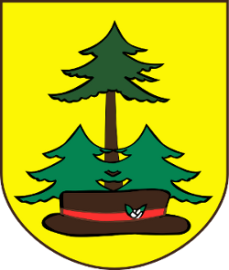 Gmina LelisAdres:  ul. Szkolna 37 07-402 Lelis	pow. ostrołęcki                            woj. mazowieckieTelefax : (29) 761-19-80Telefon :  (29) 761-19-88                              	Zamawiający: Gmina LelisSPECYFIKACJA ISTOTNYCH WARUNKÓWZAMÓWIENIA (SIWZ)DLAPRZETARGU NIEOGRANICZONEGONA ROBOTY BUDOWLANEprzeprowadzonego zgodnie z postanowieniami ustawy z dnia 29 stycznia 2004 r. Prawo zamówień publicznych (Dz. U. z 2015 r. poz. 2164, z późn. zm.) zwanej dalej u.p.z.p, dla postępowań o wartości  nie przekraczającej kwot określonych na podstawie art. 11 ust 8 u.p.z.p.„Przebudowa ulicy Słonecznej w msc. Lelis”Znak sprawy: DGL.271.6.2017  ZATWIERDZAM:Czerwiec 2017Specyfikacja niniejsza zawiera :CZĘŚĆ I – INSTRUKCJA DLA WYKONAWCÓW Nazwa i adres Zamawiającego.Zamawiający :		Gmina LelisAdres :				ul. Szkolna 37, 07-402 LelisTelefon :				(29) 761-19-88Telefax :				(29) 761-19-80Konto bankowe :			05 8922 0009 0000 0619 2000 0010Numer NIP :			758-21-23-571Numer REGON :			550668189e-mail :				sekretariat@lelis.plURL :				www.bip.lelis.plDefinicjeIlekroć w niniejszej SIWZ mowa jest o:Wykonawcy – należy przez to rozumieć osobę fizyczną, osobę prawną albo jednostkę organizacyjną nieposiadającą osobowości prawnej, która ubiega się o udzielenie niniejszego zamówienia publicznego, złożyła ofertę lub zawarła umowę w sprawie zamówienia publicznego;Specyfikacji Istotnych Warunków Zamówienia (SIWZ) – należy przez to rozumieć komplet dokumentów przygotowanych przez Zamawiającego, niezbędnych do przygotowania i złożenia oferty na wybór Wykonawcy zgodnie z wymogami ustawy PZP z dnia 29 stycznia 2004 r. (Dz. U. z 2015, poz. 2164 z późn. zm.),Ustawie PZP– ustawa z dnia 29 stycznia 2004 r. Prawo zamówień publicznych (Dz. U. z 2015, poz.2164 z późn. zm.),Prawie budowlanym -ustawa z dnia 7 lipca 1994 r. Prawo budowlane (t.j. Dz. U. z 2016,poz. 290, z późn. zm.Kodeksie  cywilnym – ustawa z dnia 23 kwietnia 1964 r. Kodeks cywilny (t.j. Dz. U. z 2017 r., poz. 459).3. Tryb udzielania zamówienia.Postępowanie prowadzone będzie w trybie: przetargu nieograniczonego, zgodnie postanowieniami ustawy PZP aktami wykonawczymi oraz niniejszą SIWZDo udzielenia przedmiotu zamówienia publicznego stosuje się przepisy dotyczące robót budowlanych.Szacunkowa wartość zamówienia publicznego nie przekracza równowartości kwoty
5 225 000 euro.4. Opis przedmiotu zamówienia.Przedmiotem zamówienia jest: „Przebudowa ulicy Słonecznej w msc. Lelis”Szczegółowy opis przedmiotu zamówienia przedstawiony został w Części III niniejszej SIWZ.4.1.Wspólny Słownik Zamówień CPV: Główny przedmiot:45233000-9 – Roboty w zakresie konstruowania, fundamentowania oraz wykonania nawierzchni autostrad, dróg4.2.Realizacja zamówienia     Realizacja zamówienia podlega prawu polskiemu, w tym w szczególności:- ustawie z dnia 29 stycznia 2004r. Prawo zamówień publicznych (tj. Dz. U. z 2015 r. poz. 2164 ze zm.), zwanej dalej ustawą PZP,- ustawie z dnia 7 lipca 1994 roku Prawo budowlane (Dz. U. z 2016 r., poz. 290 ze zm.), -  ustawie z dnia 23 kwietnia 1964 r. Kodeks cywilny (tj. Dz. U. z 2016 r. poz. 380 ze zm.).4.2.1. Podstawowe warunki i wymagania dotyczące realizacji robót:2) Wykonawca ma obowiązek zabezpieczenia składowanych materiałów, narzędzi i sprzętu przed zniszczeniem, kradzieżą, uszkodzeniem, zagrożeniem osób postronnych,3) Wykonawca jest odpowiedzialny za pełną kontrolę robót i jakość materiałów użytych do realizacji zamówienia przez siebie i swoich podwykonawców. Inspektor nadzoru dopuści do użycia tylko te materiały, które posiadają certyfikat na znak bezpieczeństwa, wskazujący, że zapewniono zgodność z Polskimi Normami, aprobatami technicznymi oraz właściwymi przepisami i dokumentami technicznymi lub, które posiadają deklaracje zgodności z Polską Normą lub aprobatą techniczną dla wyrobów, dla których nie ustanowiono Polskiej Normy.4) Obowiązkiem Wykonawcy będzie zapewnienie i przestrzeganie warunków bhp, zabezpieczenie interesów osób trzecich, naprawa ewentualnych szkód wyrządzonych w trakcie realizacji, ochrona mienia związanego z budową.5) Przedstawicielem Zamawiającego na budowie będą Inspektorzy nadzoru. Wykonawca będzie miał obowiązek umożliwić inspektorom nadzoru pełnienie obowiązków oraz udostępniać dokumenty i informacje związane z robotami.6) Wykonawca nie może powoływać się na ewentualne pominięcie niektórych robót w dostarczonych przez Zamawiającego przedmiarach, które mają jedynie charakter pomocniczy, a ich treść nie może być podstawą jakichkolwiek roszczeń. Podstawą zamówienia jest dokumentacja projektowa i pozostałe dokumenty przetargowe tworzące SIWZ, a wynagrodzenie ma charakter ryczałtowy, zdefiniowany w art. 632 kodeksu cywilnego.8) Zamawiający wymaga, aby okres  gwarancji jakości na roboty stanowiące przedmiot zamówienia był nie krótszy niż 36 miesięcy i nie dłuższy niż 60 miesięcy, licząc od daty odbioru końcowego robót. Okres gwarancji oprócz ceny jest jednym z kryterium oceny ofert.9) Każda zmiana technologii wykonania robót z inicjatywy Wykonawcy wymaga akceptacji Projektanta, który wykonał dokumentację oraz Zamawiającego. Koszt wprowadzenia zmian obciąża Wykonawcę.4.2.2. Równoważność1) Wszystkie nazwy własne materiałów i urządzeń użyte w dokumentacji przetargowej są podane przykładowo i określają jedynie minimalne oczekiwane parametry jakościowe oraz wymagany standard.  2)Jeśli w opisie przedmiotu zamówienia, dokumentacji projektowej, specyfikacjach technicznych wykonania i odbioru robót budowlanych lub przedmiarach robót przedmiot zamówienia jest opisany ze wskazaniem znaków towarowych, patentów lub pochodzenia, źródła lub szczególnego procesu, który charakteryzuje produkty lub usługi dostarczane przez konkretnego wykonawcę, to przyjmuje się, że wskazaniom takim towarzyszą wyrazy „lub równoważne” i należy je traktować jako propozycje projektanta. 3) Zamawiający dopuszcza zastosowanie równoważnych materiałów i urządzeń  w takim zakresie i w taki sposób, aby zastosowane materiały/urządzenia miały parametry techniczne nie gorsze od zaprojektowanych, oraz spełniały funkcję, jakiej mają służyć, były kompatybilne z pozostałymi urządzeniami, tak aby zespół urządzeń dawał zamierzony (zaprojektowany) efekt, oraz  nie wpływał na zmianę rodzaju i zakresu robót budowlanych. 4) Przyjmuje się, że wszelkie zaprojektowane materiały i urządzenia pochodzące od konkretnych producentów lub ze wskazaną marka lub patentem, określają minimalne parametry techniczne, jakościowe i użytkowe, jakim muszą odpowiadać materiały i urządzenia oferowane, aby spełniały wymagane stawiane przez Zamawiającego. 5) Zgodnie z art. 30 ust 5 ustawy PZP Wykonawca, który powołuje się na rozwiązania równoważne opisywane przez Zamawiającego, jest obowiązany wykazać, że oferowane przez niego materiały/urządzenia spełniają wymagania określone przez Zamawiającego. Zamawiający zastrzega sobie prawo wystąpienia do autora dokumentacji projektowej o opinię na temat oferowanych materiałów lub urządzeń. Opinia ta może stanowić podstawę do podjęcia przez zamawiającego decyzji o przyjęciu materiałów lub urządzeń równoważnych albo odrzuceniu oferty z powodu braku równoważności. Każda zmiana technologii wykonania robót z inicjatywy Wykonawcy wymaga akceptacji projektanta, który wykonał dokumentację oraz Zamawiającego. Koszt wprowadzenia zmian oraz wykonania prac zgodnie z tymi zmianami obciąża Wykonawcę.4.3. Podwykonawstwo 4.3.1. Zamawiający nie zastrzega obowiązku osobistego wykonania przez wykonawcę kluczowych części zamówienia.4.3.2. Wykonawca może powierzyć wykonanie części zamówienia podwykonawcy.4.3.3. Zamawiający żąda wskazania przez Wykonawcę części zamówienia, której lub których wykonanie zamierza powierzyć podwykonawcy lub podwykonawcom wraz ze wskazaniem firm podwykonawców. Wskazanie niniejszego, nastąpi w formularzu oferty, o ile podwykonawcy będą znani na etapie składania oferty.4.3.4. Wymagania i informacje dotyczące umowy/ umów o podwykonawstwo, zostały wskazane we wzorze umowy stanowiącym Część II SIWZ.4.4.Wymagania określone w art. 29 ust 3a ustawy PZP4.4.1. Na podstawie art. 29 ust. 3a ustawy PZP zamawiający wymaga zatrudnienia przez wykonawcę, podwykonawcę lub dalszego podwykonawcę osób wykonujących wszelkie czynności wchodzące w tzw. koszty bezpośrednie na  podstawie umowy o pracę. Wymóg ten dotyczy osób, które wykonują czynności bezpośrednio związane w wykonywaniem robót, tj:1)pracowników obsługujących maszyny robót ziemnych, bitumicznych, środki transportowe, 2)pracowników fizycznych.czyli tzw. pracowników fizycznych. Wymóg nie dotyczy natomiast m. in. następujących osób: kierujących budową, wykonujących obsługę geodezyjną, dostawców materiałów budowlanych.Art. 22 § 1 ustawy z dnia 26 czerwca 1976 r. – Kodeks pracy: przez nawiązanie stosunku pracy pracownik zobowiązuje się do wykonywania pracy określonego rodzaju na rzecz pracodawcy i pod jego kierownictwem oraz w miejscu i czasie wyznaczonym przez pracodawcę, a pracodawca – do zatrudnienia pracownika za wynagrodzeniem. 4.4.2. W trakcie realizacji zamówienia zamawiający będzie uprawniony do wykonywania czynności kontrolnych wobec wykonawcy odnośnie spełnienia przez wykonawcę lub podwykonawcę wymogu zatrudnienia na podstawie umowy o pracę osób wykonujących wskazane czynności. Szczegółowe zasady dokumentowania zatrudnienia na podstawie umowy o pracę w/w osób oraz kontrolowanie tego obowiązku przez Zamawiającego i przewidziane z tego tytułu sankcje zostały określone w części II SIWZ. 4.4.3. Zamawiający nie określa wymagań o których mowa w art. 29 ust. 4 ustawy PZP.5. Zamówienia częścioweZamawiający  nie dopuszcza możliwości składania ofert częściowych.6. Zamówienia uzupełniające.Zamawiający nie  przewiduje udzielenia zamówień uzupełniających.7. Informacja o ofercie wariantowejZamawiający nie dopuszcza składania ofert wariantowych.8. Wybór oferty z zastosowaniem aukcji elektronicznejZamawiający nie będzie korzystał z aukcji elektronicznej przy wyborze najkorzystniejszej oferty.9. Informacja o zamiarze zawarcia umowy ramowejZamawiający nie zamierza zawierać umowy ramowej.10. Termin wykonania zamówieniaTermin realizacji zamówienia:  do dnia  30 listopada 2017 r. Przez termin wykonania zamówienia należy rozumieć całkowite zakończenie robót oraz ich odbiór końcowy.11.  Warunki udziału w postępowaniu:O udzielenie zamówienia mogą ubiegać się Wykonawcy, którzy:Spełniają warunki udziału w postępowaniu opisane w pkt 11.1.SIWZ;Nie podlegają wykluczeniu11.1. Opis warunków udziału w postępowaniu:11.1.1.Kompetencje lub uprawnienia do prowadzenia określonej działalności zawodowej, o ile wynika to z odrębnych przepisów Zamawiający nie wyznacza szczegółowego warunku w tym zakresie;11.1.2.Sytuacja ekonomiczna lub finansowa:Wykonawca spełni warunek jeśli wykaże, że jest ubezpieczony od odpowiedzialności cywilnej w zakresie prowadzonej działalności związanej z przedmiotem zamówienia na kwotę/sumę gwarancyjną nie mniejszą niż 100.000,00 zł brutto ( słownie: sto tysięcy  złotych);11.1.2.Zdolność techniczna lub zawodowa:Wykonawca spełni warunek jeśli wykaże, że:1) wykonał i prawidłowo ukończył w okresie ostatnich pięciu lat przed upływem  terminu składania ofert, a jeżeli okres prowadzenia działalności jest krótszy – w tym okresie, co najmniej dwie roboty budowlane, polegające na budowie/rozbudowie/przebudowie drogi o wartości nie mniejszej niż 50 000,00 zł brutto każda/e.2) dysponuje lub będzie dysponował osobą, którą skieruje do realizacji zamówienia i posiadającą n/w uprawnienia i doświadczenie:a) osobą pełniącą funkcję kierownika budowy, posiadającą uprawnienia do kierowania robotami budowlanymi w specjalności  drogowej wydane zgodnie z prawem budowlanym oraz rozporządzeniem Ministra Infrastruktury i Rozwoju z dnia 11 września 2014 r. w sprawie samodzielnych funkcji technicznych w budownictwie.Dopuszcza się posiadanie uprawnień odpowiadających wskazanym wyżej uprawnieniom budowlanym, które zostały wydane na podstawie wcześniej obowiązujących przepisów prawa polskiego ( zgodnie z art. 104 -Prawa budowlanego.)W zakresie wykazania posiadania wymaganych uprawnień budowlanych, dopuszcza się  odpowiadające im uprawnienia wydane obywatelom państw członkowskich Unii Europejskiej, Konfederacji Szwajcarskiej, państw członkowskich Europejskiego Porozumienia o Wolnym Handlu (EFTA), z zastrzeżeniem art. 12a Prawa budowlanego, ustawy z dnia 22 grudnia 2015 r. o zasadach uznawania kwalifikacji zawodowych nabytych w państwach członkowskich Unii Europejskiej (Dz. U. z 2016 r., poz. 65), oraz ustawy z dnia 15 grudnia 2000 r. o samorządach zawodowych architektów oraz inżynierów budownictwa (t.j. Dz. U. z 2016 r., poz. 1725).12. Podstawy wykluczenia Wykonawcy12.1. Zamawiający wykluczy z niniejszego postępowania, zgodnie z art. 24 ust 1 pkt 12-23 Pzp:1) wykonawcę, który nie wykazał spełnienia warunków udziału w postępowaniu lub nie wykazał braku  podstaw wykluczenia;2) wykonawcę będącego osobą fizyczną, którego prawomocnie skazano za przestępstwo:a) o którym mowa w art. 165a, art. 181–188, art. 189a, art. 218–221, art. 228–230a, art. 250a, art. 258 lub art. 270–309 ustawy z dnia 6 czerwca 1997 r. – Kodeks karny (Dz. U. poz. 553, ze zm.) lub art. 46 lub art. 48 ustawy z dnia 25 czerwca 2010 r. o sporcie (Dz. U. z 2016 r. poz. 176),b) o charakterze terrorystycznym, o którym mowa w art. 115 § 20 ustawy z dnia 6 czerwca 1997 r. – Kodeks karny,c) skarbowe,d) o którym mowa w art. 9 lub art. 10 ustawy z dnia 15 czerwca 2012 r. o skutkach powierzania wykonywania pracy cudzoziemcom przebywającym wbrew przepisom na terytorium Rzeczypospolitej Polskiej (Dz. U. poz. 769),wykonawcę, jeżeli urzędującego członka jego organu zarządzającego lub nadzorczego, wspólnika spółki w spółce jawnej lub partnerskiej albo komplementariusza w spółce komandytowej lub komandytowo-akcyjnej lub prokurenta prawomocnie skazano za przestępstwo, o którym mowa powyżej;wykonawcę, wobec którego wydano prawomocny wyrok sądu lub ostateczną decyzję administracyjną o zaleganiu z uiszczeniem podatków, opłat lub składek na ubezpieczenia społeczne lub zdrowotne, chyba że wykonawca dokonał płatności należnych podatków, opłat lub składek na ubezpieczenia społeczne lub zdrowotne wraz z odsetkami lub grzywnami lub zawarł wiążące porozumienie w sprawie spłaty tych należności;wykonawcę, który w wyniku zamierzonego działania lub rażącego niedbalstwa wprowadził zamawiającego w błąd przy przedstawieniu informacji, że nie podlega wykluczeniu, spełnia warunki udziału w postępowaniu, lub który zataił te informacje lub nie jest w stanie przedstawić wymaganych dokumentów;wykonawcę, który w wyniku lekkomyślności lub niedbalstwa przedstawił informacje wprowadzające w błąd zamawiającego, mogące mieć istotny wpływ na decyzje podejmowane przez zamawiającego w postępowaniu o udzielenie zamówienia;wykonawcę, który bezprawnie wpływał lub próbował wpłynąć na czynności zamawiającego lub pozyskać informacje poufne, mogące dać mu przewagę w postępowaniu o udzielenie zamówienia;wykonawcę, który brał udział w przygotowaniu postępowania o udzielenie zamówienia lub którego pracownik, a także osoba wykonująca pracę na podstawie umowy zlecenia, o dzieło, agencyjnej lub innej umowy o świadczenie usług, brał udział w przygotowaniu takiego postępowania, chyba że spowodowane tym zakłócenie konkurencji może być wyeliminowane w inny sposób niż przez wykluczenie wykonawcy z udziału w postępowaniu;wykonawcę, który z innymi wykonawcami zawarł porozumienie mające na celu zakłócenie konkurencji między wykonawcami w postępowaniu o udzielenie zamówienia, co zamawiający jest w stanie wykazać za pomocą stosownych środków dowodowych;wykonawcę będącego podmiotem zbiorowym, wobec którego sąd orzekł zakaz ubiegania się o zamówienia publiczne na podstawie ustawy z dnia 28 października 2002 r. o odpowiedzialności podmiotów zbiorowych za czyny zabronione pod groźbą kary (Dz. U. z 2015 r. poz. 1212, 1844 i 1855 oraz z 2016 r. poz. 437 i 544);wykonawcę, wobec którego orzeczono tytułem środka zapobiegawczego zakaz ubiegania się o zamówienia publiczne;wykonawców, którzy należąc do tej samej grupy kapitałowej, w rozumieniu ustawy z dnia 16 lutego 2007 r. o ochronie konkurencji i konsumentów (Dz. U. z 2015 r. poz. 184, 1618 i 1634), złożyli odrębne oferty, oferty częściowe lub wnioski o dopuszczenie do udziału w postępowaniu, chyba że wykażą, że istniejące między nimi powiązania nie prowadzą do zakłócenia konkurencji w postępowaniu o udzielenie zamówienia.12.3.Zamawiający wykluczy Wykonawcę z niniejszego postępowania, zgodnie z art. 24 ust. 5pkt 1 ustawy Pzp:1)w stosunku do którego otwarto likwidację, w zatwierdzonym przez sąd układzie w postępowaniu restrukturyzacyjnym jest przewidziane zaspokojenie wierzycieli przez likwidację jego majątku lub sąd zarządził likwidację jego majątku w trybie  art. 332 ust. 1 ustawy z dnia 15 maja 2015 r. – Prawo restrukturyzacyjne (Dz. U. z 2015 r. poz. 978, 1259, 1513, 1830 i 1844) lub którego upadłość ogłoszono, z wyjątkiem Wykonawcy, który po ogłoszeniu upadłości zawarł układ zatwierdzony prawomocnym postanowieniem sądu, jeżeli układ nie przewiduje zaspokojenia wierzycieli przez likwidację majątku upadłego, chyba że sąd zarządził likwidację  jego majątku w trybie art. 366 ust. 1 ustawy z dnia 28 lutego 2003 r. – Prawo upadłościowe (Dz. U. z 2015 r. poz. 233, 978, 1166, 1259 i 1844 oraz z 2016 r. poz. 615);12.4.Wykluczenie Wykonawcy następuje zgodnie z art. 24 ust 7 ustawy PZP.12.5. Wykonawca, który podlega wykluczeniu na podstawie art. 24 ust. 1 pkt 13 i 14 oraz pkt 16–20, może przedstawić dowody na to, że podjęte przez niego środki są wystarczające do wykazania jego rzetelności, w szczególności udowodnić naprawienie szkody wyrządzonej przestępstwem lub przestępstwem skarbowym, zadośćuczynienie pieniężne za doznaną krzywdę lub naprawienie szkody, wyczerpujące wyjaśnienie stanu faktycznego oraz współpracę z organami ścigania oraz podjęcie konkretnych środków technicznych, organizacyjnych i kadrowych, które są odpowiednie dla zapobiegania dalszym przestępstwom lub przestępstwom skarbowym lub nieprawidłowemu postępowaniu wykonawcy. Regulacji, o której mowa w zdaniu pierwszym nie stosuje się, jeżeli wobec wykonawcy, będącego podmiotem zbiorowym, orzeczono prawomocnym wyrokiem sądu zakaz ubiegania się o udzielenie zamówienia oraz nie upłynął określony w tym wyroku okres obowiązywania tego zakazu. 12.6. Wykonawca nie podlega wykluczeniu, jeżeli Zamawiający, uwzględniając wagę i szczególne okoliczności czynu wykonawcy, uzna za wystarczające dowody przedstawione na podstawie pkt. 12.5. SIWZ.12.7. Zamawiający może wykluczyć wykonawcę na każdym etapie postępowania.13. Wykaz oświadczeń lub dokumentów, potwierdzających spełnianie warunków udziału w postępowaniu oraz brak podstaw wykluczenia.UWAGA:   Zamawiający najpierw dokona oceny ofert, a następnie zbada, czy Wykonawca, którego oferta została oceniona jako najkorzystniejsza, nie podlega wykluczeniu oraz spełnia warunki udziału w postępowaniu. Zamawiający udzieli zamówienia publicznego Wykonawcy, którego oferta w toku oceny ofert nie zostanie odrzucona   i  zostanie uznana za najkorzystniejszą, tzn. otrzyma największą liczbę punktów na podstawie kryteriów opisanych w punkcie 27 SIWZ oraz który nie zostanie wykluczony oraz spełnia warunki udziału w postępowaniu.Jeżeli jednak  wybrany Wykonawca uchyla się od zawarcia umowy lub nie wnosi wymaganego zabezpieczenia umowy, Zamawiający może zbadać, czy nie podlega wykluczeniu oraz czy spełnia warunki udziału w postępowaniu Wykonawca, który złożył ofertę najwyżej ocenioną spośród pozostałych ofert.13.1. W celu potwierdzenia spełniania warunków udziału w postępowaniu o udzielenie zamówienia i wykazania braku podstaw wykluczenia, Zamawiający żąda aby Wykonawca złożył wraz z ofertą:13.1.1. Aktualne na dzień składania ofert oświadczenie o spełnianiu warunków udziału w postępowaniu sporządzone na podstawie wzoru stanowiącego załącznik nr 2 do SIWZ.13.1.2. Aktualne na dzień składania ofert oświadczenie o nie podleganiu wykluczeniu z postępowania sporządzone na podstawie wzoru stanowiącego załącznik nr 3 do SIWZ.13.1.3. Wykonawca, który powołuje się na zasoby innych podmiotów, w celu wykazania braku istnienia wobec nich podstaw wykluczenia oraz spełniania, w zakresie, w jakim powołuje się na ich zasoby – warunków udziału w postępowaniu –zamieszcza informacje o tych podmiotach w oświadczeniach, o których mowa w pkt. 13.1.1. i 13.1.2. SIWZ w Oświadczeniu informację, o tych podmiotach. We wskazanym zakresie podmiot trzeci składa Oświadczenie, o którym mowa w ppkt 12.1.2;13.1.4. Wykonawca, który zamierza powierzyć wykonanie części zamówienia podwykonawcom, w celu wykazania braku istnienia wobec nich podstaw wykluczenia z udziału w postępowaniu,  zamieszcza w Oświadczeniu informację o tych podmiotach. 13.1.5. W przypadku Wykonawców wspólnie ubiegających się o udzielenie zamówienia Oświadczenia o których mowa w pkt 13.1.1. i 13.1.2. SIWZ składa każdy z Wykonawców wspólnie ubiegających się o zamówienie. Oświadczenia te mają potwierdzać spełnianie warunków udziału w postępowaniu oraz brak podstaw wykluczenia w zakresie, w którym każdy z Wykonawców wskazuje spełnianie warunków udziału w postępowaniu  oraz brak podstaw wykluczenia.Inne dokumenty składane przez Wykonawcę wraz z ofertą:Formularz oferty sporządzony wg wzoru stanowiącego załącznik nr 1 do SIWZ,dowód wniesienia wadium,kosztorysy ofertowe sporządzone na podstawie  projektów wykonawczych, SST, opisu przedmiotu zamówienia,stosowne Pełnomocnictwo(a) – zgodnie z  punktem 14.1. SIWZ,w przypadku Wykonawców wspólnie ubiegających się o udzielenie zamówienia, dokument ustanawiający Pełnomocnika do reprezentowania ich w postępowaniu o udzielenie zamówienia albo reprezentowania w postępowaniu i zawarcia umowy w sprawie niniejszego zamówienia publicznego zgodnie z pkt 12.11.1.SIWZ, 6)        w przypadku gdy Wykonawca polega na zasobach innych podmiotów w celu spełnienia warunków udziału w postępowaniu, musi udowodnić zamawiającemu, że realizując zamówienie, będzie dysponował niezbędnymi zasobami tych podmiotów, w szczególności przedstawiając zobowiązanie tych podmiotów do oddania mu do dyspozycji niezbędnych zasobów na potrzeby realizacji zamówienia. 13.2. W celu potwierdzenia braku podstaw wykluczenia, Zamawiający żąda aby Wykonawca złożył w terminie 3 dni od dnia zamieszczenia na stronie internetowej informacji, o której mowa w art. 86 ust. 5 ustawy – oświadczenia o przynależności lub braku przynależności, do tej samej grupy kapitałowej, o której mowa w art. 24 ust. 1 pkt 23 ustawy. Wykonawca może wraz ze złożeniem oświadczenia przedstawić dowody, że powiązania z innym Wykonawcą nie prowadzą do zakłócenia konkurencji w postępowaniu o udzielenie zamówienia (wzór oświadczenia stanowi załącznik nr 6 do SIWZ).13.3. Wykaz oświadczeń lub dokumentów, składanych przez Wykonawcę w postępowaniu na wezwanie Zamawiającego w celu potwierdzenia okoliczności, o których mowa w art. 25 ust 1 pkt 1 ustawy PZP ( w zakresie spełniania warunków udziału w postępowaniu):Zamawiający wezwie Wykonawcę, którego oferta została oceniona najwyżej, do złożenia w wyznaczonym przez Zamawiającego, nie krótszym niż 5 dni terminie, aktualnych na dzień złożenia niżej wymienionych oświadczeń lub dokumentów: 13.3.1. wykazu robót budowlanych wykonanych nie wcześniej niż w okresie ostatnich 5 lat przed upływem terminu składania ofert albo wniosków o dopuszczenie do udziału w postępowaniu, a jeżeli okres prowadzenia działalności jest krótszy – w tym okresie, wraz z podaniem ich rodzaju, wartości, daty, miejsca wykonania i podmiotów, na rzecz których roboty te zostały wykonane, z załączeniem dowodów określających czy te roboty budowlane zostały wykonane należycie, w szczególności informacji o tym czy roboty zostały wykonane zgodnie z przepisami prawa budowlanego i prawidłowo ukończone, przy czym dowodami, o których mowa, są referencje bądź inne dokumenty wystawione przez podmiot, na rzecz którego roboty budowlane były wykonywane, a jeżeli z uzasadnionej przyczyny o obiektywnym charakterze wykonawca nie jest w stanie uzyskać tych dokumentów – inne dokumenty ( wzór wykazu stanowi załącznik nr 4 do SIWZ );Jeżeli wykaz, oświadczenia lub inne złożone przez Wykonawcę dokumenty, o których mowa w niniejszym punkcie budzą wątpliwości zamawiającego, może on zwrócić się bezpośrednio do właściwego podmiotu, na rzecz którego roboty były wykonane o dodatkowe informacje lub dokumenty w tym zakresie.                                                                                    13.3.2. wykazu osób, skierowanych przez wykonawcę do realizacji zamówienia publicznego, w szczególności odpowiedzialnych za kierowanie robotami budowlanymi, wraz z informacjami na temat ich kwalifikacji zawodowych, uprawnień, doświadczenia i wykształcenia niezbędnych do wykonania zamówienia publicznego, a także zakresu wykonywanych przez nie czynności oraz informacją o podstawie do dysponowania tymi osobami ( wzór wykazu stanowi załącznik nr 5 do SIWZ),13.3.3. dokumentu  potwierdzającego, że Wykonawca  jest ubezpieczony od odpowiedzialności cywilnej w zakresie prowadzonej działalności związanej z przedmiotem zamówienia, na sumę gwarancyjną określoną przez ZamawiającegoUWAGA: Jeżeli z uzasadnionej przyczyny wykonawca nie może złożyć dokumentu o którym mowa w pkt 13.3.3. SIWZ, Zamawiający dopuszcza złożenie przez wykonawcę innych dokumentów, zgodnie z art. 26 ust 2c ustawy PZP.W przypadku złożenia przez Wykonawcę dokumentów zawierających dane wyrażone w innych walutach niż PLN, Zamawiający jako kurs przeliczeniowy waluty przyjmie średni kurs narodowego Banku Polskiego (NBP), obowiązujący w dniu zamieszczenia ogłoszenia o zamówieniu w Biuletynie Zamówień Publicznych, a jeżeli w danym dniu brak średniego kursu NBP, Zamawiający przyjmie średni kurs  z dnia następnego.13.4. Wykaz oświadczeń lub dokumentów, składanych przez Wykonawcę w postępowaniu na wezwanie Zamawiającego w celu potwierdzenia okoliczności, o których mowa w art. 25 ust 1 pkt 3 ustawy PZP( w zakresie braku podstaw do wykluczenia):Zamawiający wezwie Wykonawcę, którego oferta została oceniona najwyżej, do złożenia w wyznaczonym przez Zamawiającego, nie krótszym niż 5 dni terminie, aktualnych na dzień złożenia niżej wymienionych oświadczeń lub dokumentów: 13.4.1.   odpisu z właściwego rejestru lub z centralnej ewidencji i informacji o działalności gospodarczej, jeżeli odrębne przepisy wymagają wpisu do rejestru lub ewidencji, w celu potwierdzenia braku podstaw wykluczenia na podstawie art. 24 ust. 5 pkt 1 ustawy PZP;13.5.     Jeżeli Wykonawca ma siedzibę lub miejsce zamieszkania poza terytorium Rzeczypospolitej Polskiej, zamiast dokumentów, o których mowa w:13.5.1.	pkt 13.4.1 SIWZ składa informację z odpowiedniego rejestru albo, w przypadku braku takiego rejestru, inny równoważny dokument wydany przez właściwy organ sądowy lub administracyjny kraju, w którym wykonawca ma siedzibę lub miejsce zamieszkania lub miejsce zamieszkania ma osoba, której dotyczy informacja albo dokument, w zakresie określonym w art. 24 ust. 1 pkt 13, 14 i 21 ustawy PZP;13.7.	Jeżeli w kraju, w którym Wykonawca ma siedzibę lub miejsce zamieszkania lub miejsce zamieszkania ma osoba, której dokument dotyczy, nie wydaje się dokumentów, o których mowa w 13.5.SIWZ, zastępuje się je dokumentem zawierającym odpowiednio oświadczenie Wykonawcy, ze wskazaniem osoby albo osób uprawnionych do jego reprezentacji, lub oświadczenie osoby, której dokument miał dotyczyć, złożone przed notariuszem lub przed organem sądowym, administracyjnym albo organem samorządu zawodowego lub gospodarczego właściwym ze względu na siedzibę lub miejsce zamieszkania Wykonawcy lub miejsce zamieszkania tej osoby. 13.8.  W przypadku wątpliwości co do treści dokumentu złożonego przez Wykonawcę, Zamawiający może zwrócić się do właściwych organów odpowiednio kraju, w którym Wykonawca ma siedzibę lub miejsce zamieszkania lub miejsce zamieszkania ma osoba, której dokument dotyczy, o udzielenie niezbędnych informacji dotyczących tego dokumentu.13.9.  Zamawiający wezwie Wykonawców, którzy nie złożyli oświadczeń, o których mowa w art. 25a ust.1 ustawy PZP, oświadczeń lub dokumentów potwierdzających okoliczności, o których mowa w art. 25 ust. 1 PZP, lub innych dokumentów niezbędnych do przeprowadzenia postępowania, oświadczenia lub dokumenty są niekompletne, zawierają błędy lub budzą wskazane przez Zamawiającego wątpliwości, do ich złożenia, uzupełnienia lub poprawienia lub do udzielenia wyjaśnień w wyznaczonym terminie, chyba że mimo ich złożenia, uzupełnienia lub poprawienia lub udzielenia wyjaśnień oferta Wykonawcy podlega odrzuceniu albo konieczne byłoby unieważnienie postępowania.Ocena spełniania warunków udziału w postępowaniu zostanie dokonana wg formuły: „spełnia – nie spełnia”.Jeżeli jest to niezbędne dla zapewnienia odpowiedniego przebiegu postępowania o udzielenie zamówienia, zamawiający może na każdym etapie postępowania wezwać wykonawców do złożenia wszystkich lub niektórych oświadczeń lub dokumentów potwierdzających, że nie podlegają wykluczeniu, spełniają warunki udziału w postępowaniu lub kryteria selekcji, a jeżeli zachodzą uzasadnione podstawy do uznania, że złożone uprzednio oświadczenia lub dokumenty nie są już aktualne, do złożenia aktualnych oświadczeń lub dokumentów,Wykonawca nie jest obowiązany do złożenia oświadczeń lub dokumentów potwierdzających okoliczności, o których mowa w art. 25 ust. 1 pkt 1-3, jeżeli zamawiający posiada oświadczenia lub dokumenty dotyczące tego wykonawcy lub może je uzyskać za pomocą bezpłatnych i ogólnodostępnych baz danych, w szczególności rejestrów publicznych. Wykonawca, na zasadach określonych w § 10 rozporządzenia Ministra Rozwoju z dnia 26 lipca 2016 roku w sprawie rodzajów dokumentów, jakich może żądać zamawiający od wykonawcy w postępowaniu o udzielenie zamówienia, zobowiązany jest wskazać tę okoliczność zamawiającemu.Z treści składanych dokumentów i oświadczeń musi wynikać jednoznacznie, iż postawione przez Zamawiającego warunki i wymagania zostały spełnione.Wykonawcy wspólnie ubiegający się o udzielenie zamówienia. 14.1. Wykonawcy wspólnie ubiegający się o udzielenie niniejszego zamówienia powinni spełniać warunki udziału w postępowaniu oraz złożyć dokumenty potwierdzające spełnienie tych warunków, zgodnie z zapisami zawartymi w SIWZ. Ponadto tacy Wykonawcy ustanawiają Pełnomocnika do reprezentowania ich w niniejszym postępowaniu albo reprezentowania ich w postępowaniu i zawarcia umowy w sprawie zamówienia publicznego. Pełnomocnictwo w formie pisemnej ( oryginał lub kopia potwierdzona za zgodność z oryginałem), należy dołączyć do oferty14.2. Oferta musi być podpisana w taki sposób by prawnie zobowiązywała wszystkich partnerów.14.3.   W przypadku Wykonawców wspólnie ubiegających się o udzielenie zamówienia, żaden z nich nie może podlegać wykluczeniu z powodu niespełniania warunków, o których mowa w art. 24 ust. 1 ustawy PZP,oraz o których mowa w pkt 12.2. SIWZ, natomiast spełnianie warunków udziału w postępowaniu Wykonawcy wykazują zgodnie z pkt 11.1. SIWZ łącznie.14.4.   W przypadku wspólnego ubiegania się o zamówienie przez Wykonawców, oświadczenia, o których mowa w pkt. 13.1.1. i 13.1.2. SIWZ składa każdy z Wykonawców wspólnie ubiegających się o zamówienie. Dokumenty te potwierdzają spełnianie warunków udziału w postępowaniu oraz brak podstaw wykluczenia w zakresie, w którym każdy z Wykonawców wykazuje spełnianie warunków udziału w postępowaniu oraz brak podstaw wykluczenia.14.5.   W przypadku wspólnego ubiegania się o zamówienie przez Wykonawców  oświadczenie o przynależności lub braku przynależności do tej samej grupy kapitałowej, o którym mowa w pkt. 13.2. SIWZ składa każdy z Wykonawców.14.6.  W przypadku wspólnego ubiegania się o zamówienie przez Wykonawców są oni zobowiązani na wezwanie Zamawiającego złożyć dokumenty i oświadczenia o których mowa w pkt 13.3. SIWZ, przy czym:1) dokumenty i oświadczenia o których mowa w pkt  13.3.1., 13.3.2., 13.3.3., 13.3.4.SIWZ  składa odpowiednio Wykonawca, który wykazuje spełnianie warunku, w zakresie i na zasadach opisanych w pkt 11.1.SIWZ.2) dokumenty i oświadczenia o których mowa w pkt 13.4.1.; 13.4.2.; 13.4.3.; 13.4.4.; SIWZ składa każdy z nich.14.7. Wykonawcy wspólnie ubiegający się o niniejsze zamówienie, których oferta zostanie uznana za najkorzystniejszą, przed podpisaniem umowy o realizację zamówienia, są zobowiązani dostarczyć Zamawiającemu umowę regulującą ich współpracę. Umowa taka powinna określać strony umowy, cel działania, sposób współdziałania, zakres prac przewidzianych do wykonania przez każdego z nich, solidarną odpowiedzialność za wykonanie zamówienia, oznaczenie trwania konsorcjum( obejmującego okres realizacji przedmiotu zamówienia, gwarancji, rękojmi), wykluczenie możliwości wypowiedzenia umowy konsorcjum przez któregokolwiek z jego członków do czasu wykonania zamówienia. 14.8. Wykonawcy wspólnie ubiegający się o udzielenie zamówienia ponoszą solidarną odpowiedzialność za wykonanie umowy i wniesienie zabezpieczenia należytego wykonania umowy.14.9. Zamawiający nie określa szczególnego sposobu spełniania warunków udziału w postępowaniu, o których mowa w art. 22 ust. 1b ustawy oraz nie określa warunków realizacji zamówienia przez Wykonawców wspólnie ubiegających się o zamówienie  w inny sposób niż w przypadku pojedynczego Wykonawcy.Wszelka korespondencja prowadzona będzie wyłącznie z Pełnomocnikiem.15. Poleganie na zdolnościach lub sytuacji innych podmiotów.15.1. Wykonawca może w celu potwierdzenia spełniania warunków udziału w postępowaniu, o których mowa w punkcie 11.1. SIWZ w stosownych sytuacjach oraz w odniesieniu do konkretnego zamówienia, lub jego części, polegać na zdolnościach technicznych lub zawodowych lub sytuacji finansowej lub ekonomicznej innych podmiotów, niezależnie od charakteru prawnego łączących go z nim stosunków prawnych.15.2.  Wykonawca który polega na zdolnościach technicznych i zawodowych oraz/lub sytuacji finansowej lub ekonomicznej innych podmiotów, musi udowodnić Zamawiającemu, że realizując zamówienie, będzie dysponował niezbędnymi zasobami tych podmiotów, w szczególności przedstawiając zobowiązanie tych podmiotów do oddania mu do dyspozycji niezbędnych zasobów na potrzeby realizacji zamówienia. Zobowiązanie (lub inny dokument) potwierdzające udostępnianie zasobów przez inne podmioty należy złożyć wraz z ofertą.15.3. W celu oceny, czy wykonawca polegając na zdolnościach lub sytuacji innych podmiotów na zasadach określonych w art. 22 a ustawy PZP, będzie dysponował niezbędnymi zasobami w stopniu umożliwiającym należyte wykonanie zamówienia publicznego oraz oceny, czy stosunek łączący wykonawcę z tymi podmiotami gwarantuje rzeczywisty dostęp do ich zasobów, z zobowiązania lub innego dokumentu potwierdzających udostepnienie zasobów przez inne podmioty musi wynikać w szczególności:15.3.1.  zakres dostępnych wykonawcy zasobów innego podmiotu;15.3.2. sposób wykorzystania zasobów innego podmiotu, przez wykonawcę, przy wykonywaniu zamówienia publicznego;15.3.3. zakres i okres udziału innego podmiotu przy wykonywaniu zamówienia publicznego;15.3.4. czy podmiot, na zdolnościach którego wykonawca polega w odniesieniu do warunków udziału w postepowaniu dotyczących wykształcenia, kwalifikacji zawodowych lub doświadczenia, zrealizuje roboty budowlane, których wskazane zdolności dotyczą.15.4. Zamawiający oceni, czy udostępnianie wykonawcy przez inne podmioty zdolności techniczne lub zawodowe lub ich sytuacja finansowa lub ekonomiczna, pozwalają na wykazanie przez wykonawcę spełnianie warunków udziału w postępowaniu oraz zbada, czy nie zachodzą wobec tego podmiotu podstawy wykluczenia, o których mowa w art. 24 ust 1 pkt 13-22 oraz ust 5 pkt 1  ustawy PZP.15.5. W odniesieniu do warunków dotyczących wykształcenia, kwalifikacji zawodowych lub doświadczenia, wykonawcy mogą polegać na zdolnościach innych podmiotów, jeżeli podmioty te realizują roboty budowlane, do realizacji których zdolności te są wymagane.15.6.  Wykonawca, który polega na sytuacji finansowej lub ekonomicznej innych podmiotów, odpowiada solidarnie z podmiotem, który zobowiązał się do udostepnienia zasobów, za szkodę poniesioną przez zamawiającego powstałą wskutek nieudostępnienia tych zasobów, chyba że nieudostępnienie zasobów nie ponosi winy.16. Wymagania dotyczące wadium.16.1. Informacje ogólne.Zamawiający żąda wniesienia wadium.Wadium wnosi się przed upływem terminu składania ofert.Okres ważności wadium winien obejmować okres związania ofertą.16.2. Wysokość wadium wynosi: 1 000,00 zł ( słownie: jeden tysiąc złotych)16.3. Forma wadium:16.3.1. Wadium może być wnoszone w jednej  lub w kilku następujących formach:pieniądzu;poręczeniach bankowych lub poręczeniach spółdzielczej kasy oszczędnościowo-kredytowej, z tym że poręczenie kasy jest zawsze poręczeniem pieniężnym;gwarancjach bankowych;gwarancjach ubezpieczeniowych;poręczeniach udzielanych przez podmioty, o których mowa w art. 6b ust. 5 pkt 2 ustawy z dnia 9 listopada 2000 r. o utworzeniu Polskiej Agencji Rozwoju Przedsiębiorczości (Dz. U. z 2014 r., poz. 1804 oraz poz.978 i 1240)16.3.2.Wadium wnoszone w formie innej niż w pieniądzu musi w szczególności określać bezwarunkowy, nieodwołalny obowiązek zapłaty na pierwsze żądanie zamawiającego, w przypadkach określonych w art. 46 ust 4a i 5 ustawy PZP oraz być ważne przez okres związania ofertą, określony w niniejszej SIWZ. Dowodem wniesienia wadium jest oryginalny dokument poręczenia lub gwarancji złożony wraz z ofertą. Wadium nie może zawierać zapisów ograniczających obowiązek zapłaty wadium. Oryginał dokumentu ( poręczenie bankowe, poręczenie spółdzielczej kasy oszczędnościowo- kredytowej, gwarancja bankowa, gwarancja ubezpieczeniowa, poręczenie udzielane przez podmioty, o których mowa w art. 6b ust 5 pkt 2 ustawy z dnia 9 listopada 2000 r. o utworzeniu Polskiej Agencji Rozwoju Przedsiębiorczości ) należy dołączyć do oferty w sposób umożliwiający jego zwrot, bez konieczności rozszywania/dekompletacji oferty, np. umieścić w oddzielnej kopercie ze wskazaniem na niej nazwy postepowania, w którym jest składane. Dokument wadialny musi identyfikować wykonawcę oraz zawierać informację, że stanowi zabezpieczenie wadium w przedmiotowym postępowaniu.16.4. Miejsce i sposób wniesienia wadiumWadium wnoszone w pieniądzu  należy wpłacić przelewem  na następujący  rachunek bankowy Zamawiającego: 26 8922 0009 0000 0619 2000 0020.Na poleceniu przelewu należy zaznaczyć, jakiego postepowania przetargowego dotyczy wadium. Do oferty należy dołączyć potwierdzoną za zgodność z oryginałem kopię dokumentu potwierdzającego wniesienie wadium.Wadium wniesione w pieniądzu, Zamawiający przechowuje  na rachunku bankowym.Wadium wnoszone w innych dopuszczonych przez Zamawiającego formach należy załączyć do oferty zgodnie z zapisami pkt 16.3.2. SIWZWadium może być wniesione również przez jednego z Wykonawców lub pełnomocnika.16.5. Termin wniesienia wadium16.5.1.Wadium należy wnieść przed upływem terminu składania ofert.Wadium musi obejmować okres związania ofertą, tj. 30 dni od terminu składania ofert.W przypadku wnoszenia przez Wykonawcę wadium w formie pieniądza, za termin jego wniesienia zostanie przyjęty termin uznania na rachunku Zamawiającego.16.6. Zwrot wadium:Zamawiający zwraca  wadium wszystkim Wykonawcom niezwłocznie po wyborze oferty najkorzystniejszej lub unieważnieniu postępowania z wyjątkiem Wykonawcy, którego oferta została wybrana jako najkorzystniejsza z zastrzeżeniem art. 46 ust 4a ustawy PZP.Wykonawcy, którego oferta została wybrana jako najkorzystniejsza, Zamawiający zwraca wadium niezwłocznie po zawarciu umowy w sprawie zamówienia publicznego oraz wniesieniu zabezpieczenia należytego wykonania umowy, jeżeli jego wniesienia żądano.Zamawiający zwraca niezwłocznie wadium, na wniosek Wykonawcy, który wycofał ofertę przed upływem terminu składania ofert.Wadium wniesione w pieniądzu, Zamawiający zwraca wraz z odsetkami wynikającymi 
z umowy rachunku bankowego, na którym było ono przechowywane, pomniejszone 
o koszty prowadzenia rachunku bankowego oraz prowizji bankowej za przelew pieniędzy na rachunek bankowy wskazany przez Wykonawcę.16.7. Ponowne wniesienie wadium:Zamawiający żąda ponownego wniesienia wadium przez Wykonawcę, któremu zwrócono wadium na podstawie pkt 16.6.1), jeżeli w wyniku rozstrzygnięcia odwołania jego oferta została wybrana jako najkorzystniejsza. Wykonawca wnosi wówczas wadium w terminie określonym przez Zamawiającego.16.8. Zatrzymanie wadium:Zamawiający zatrzymuje wadium wraz z odsetkami, jeżeli:Wykonawca w odpowiedzi na wezwanie, o którym mowa w art. 26 ust. 3 i 3a, z przyczyn leżących po jego stronie, nie złożył oświadczeń lub dokumentów potwierdzających okoliczności, o których mowa w art. 25 ust. 1, oświadczenia, o którym mowa w art. 25a ust. 1, pełnomocnictw lub nie wyraził zgody na poprawienie omyłki, o której mowa w art. 87 ust. 2 pkt 3, co spowodowało brak możliwości wybrania oferty złożonej przez wykonawcę jako najkorzystniejszej;Wykonawca, którego oferta została wybrana:- odmówił podpisania umowy w sprawie zamówienia publicznego na warunkach określonych w ofercie;- nie wniósł wymaganego zabezpieczenia należytego wykonania umowy;- zawarcie umowy w sprawie zamówienia publicznego stało się niemożliwe z przyczyn leżących po stronie Wykonawcy.17.  Zabezpieczenie należytego wykonania umowy. 17.1.   Zamawiający  wymaga wniesienia zabezpieczenia należytego wykonania umowy.Zabezpieczenie służy pokryciu roszczeń z tytułu niewykonania lub nienależytego wykonania umowy.17.2.   Wysokość zabezpieczenia należytego wykonania umowy.Zamawiający ustala zabezpieczenie należytego wykonania umowy zawartej w wyniku postępowania o udzielenie niniejszego zamówienia w wysokości 10 % ceny całkowitej podanej w ofercie.	Wykonawca, którego oferta została wybrana jako najkorzystniejsza, zobowiązany jest wnieść 	zabezpieczenie należytego wykonania umowy w pełnej wysokości, niezależnie od formy jego 	wniesienia, najpóźniej w dniu podpisania umowy, ale przed jej podpisaniem. 17.3.  Forma zabezpieczenia należytego wykonania umowy17.3.1. Zabezpieczenie należytego wykonania umowy może być wniesione według wyboru Wykonawcy w jednej lub w kilku następujących formach :pieniądzu,poręczeniach bankowych lub poręczeniach spółdzielczej kasy oszczędnościowo-kredytowej, z tym że zobowiązanie kasy jest zawsze zobowiązaniem pieniężnym,gwarancjach bankowych,gwarancjach ubezpieczeniowych,poręczeniach udzielanych przez podmioty, o których mowa w art.6 b ust.5 pkt 2 ustawy z dnia 9 listopada 2000 r. o utworzeniu Polskiej Agencji Rozwoju Przedsiębiorczości.17.3.2.Zabezpieczenie wnoszone w pieniądzu Wykonawca wpłaci przelewem na następujący rachunek bankowy Zamawiającego :  26 8922 0009 0000 0619 2000 0020 z dopiskiem:
"Zabezpieczenie należytego wykonania umowy - Przebudowa ulicy Słonecznej w msc. Lelis”Jeżeli zabezpieczenie wniesiono w pieniądzu, Zamawiający przechowuje je na oprocentowanym rachunku bankowym. Zamawiający zwraca zabezpieczenie wniesione w pieniądzu z odsetkami wynikającymi z umowy rachunku bankowego, na którym było ono przechowywane, pomniejszone o koszt prowadzenia tego rachunku oraz prowizji bankowej za przelew pieniędzy na rachunek bankowy Wykonawcy.17.3.4. W przypadku składania przez Wykonawcę zabezpieczenia w innej formie niż pieniężna, powinno ono być wystawione jako bezwarunkowe i nieodwołalne na okres obejmujący wykonanie przedmiotu zamówienia z uwzględnieniem terminów o których mowa w pkt 17.4.17.3.5. Jeżeli okres na jaki ma zostać wniesione zabezpieczenie przekracza 5 lat, zabezpieczenie w pieniądzu wnosi się na cały ten okres, a zabezpieczenie w innej formie wnosi się na okres nie krótszy niż 5 lat, z jednoczesnym zobowiązaniem, wykonawcy do przedłużenia zabezpieczenia lub wniesienia nowego zabezpieczenia na kolejne okresy.17.3.6. W przypadku nieprzedłużenia lub niewniesienia nowego zabezpieczenia najpóźniej na 30 dni przed upływem terminu ważności dotychczasowego zabezpieczenia wniesionego w innej formie niż w pieniądzu, zamawiający zmienia formę na zabezpieczenie w pieniądzu, poprzez wypłatę kwoty z dotychczasowego zabezpieczenia.17.3.7. Wypłata, o której mowa w pkt 17.3.6., następuje nie później niż w ostatnim dniu ważności dotychczasowego zabezpieczenia.17.3.8. Zamawiający nie wyraża zgody na formy zabezpieczenia określone w art. 148 ust 2 ustawy PZP.17.3.9. Jeżeli Wykonawca, którego oferta została wybrana nie wniesie zabezpieczenia należytego wykonania umowy, Zamawiający może wybrać najkorzystniejszą ofertę spośród pozostałych ofert stosownie do treści art.94 ust.3 ustawy PZP.17.3.10. Do zmiany formy zabezpieczenia umowy w trakcie realizacji umowy stosuje się art. 149 ustawy PZP.17.4. Zwrot zabezpieczenia należytego wykonania umowy.17.4.1. Zamawiający zwróci zabezpieczenie należytego wykonania umowy w następujący sposób :1) 70 % wartości zamówienia – Zamawiający zwróci lub zwolni w terminie 30 dni od dnia wykonania zamówienia i uznania przez zamawiającego za należycie wykonane,2) 30 % wartości zamówienia – Zamawiający zwróci lub zwolni nie później niż w 15 dniu po upływie okresu rękojmi za wady.  Okres rękojmi jest równy zaoferowanemu przez Wykonawcę okresowi gwarancji.17a. Waluta, w jakiej będą prowadzone rozliczenia związane z realizacją niniejszego zamówienia publicznego.Wszelkie rozliczenia związane z realizacją zamówienia publicznego, którego dotyczy niniejsza SIWZ dokonywane będą w PLN, w terminie 30 dni od daty otrzymania przez Zamawiającego prawidłowo wystawionej faktury Wykonawcy.Zamawiający nie przewiduje udzielania zaliczek na poczet wykonania zamówienia.17b.     Opis sposobu przygotowania oferty. 17b.1.  Wymagania podstawowe.17b.1.1. Każdy Wykonawca może złożyć tylko jedną ofertę.17b.1.2. Ofertę należy przygotować ściśle według wymagań określonych w niniejszej SIWZ.17b.1.3. Oferta musi być podpisana przez osoby upoważnione do reprezentowania Wykonawcy (Wykonawców). Oznacza to, iż jeżeli z dokumentu(ów) określającego(ych) status prawny Wykonawcy(ów) lub pełnomocnictwa(pełnomocnictw) wynika, iż do reprezentowania Wykonawcy(ów) upoważnionych jest łącznie kilka osób dokumenty wchodzące w skład oferty muszą być podpisane przez wszystkie te osoby.17b.1.3. Upoważnienie osób podpisujących ofertę do jej podpisania musi bezpośrednio wynikać z dokumentów dołączonych do oferty. Oznacza to, że jeżeli upoważnienie takie nie wynika wprost z dokumentu stwierdzającego status prawny Wykonawcy (odpisu z właściwego rejestru lub z centralnej ewidencji i informacji o działalności gospodarczej) to do oferty należy dołączyć oryginał lub poświadczoną za zgodność z oryginałem kopię stosownego pełnomocnictwa udzielonego przez osoby do tego upoważnione.17b.1.4.Wzory dokumentów dołączonych do niniejszej SIWZ powinny zostać wypełnione przez Wykonawcę i dołączone do oferty bądź też przygotowane przez Wykonawcę w  formie zgodnej z niniejszą SIWZ.17b.1.4.We wszystkich przypadkach, gdzie jest mowa o pieczątkach, Zamawiający dopuszcza złożenie czytelnego zapisu o treści pieczęci, zawierającego co najmniej oznaczenie nazwy (firmy) i siedziby.17b.1.5. Dokumenty, o których mowa w pkt 11 SIWZ Wykonawca składa w formie oryginałów lub kopii poświadczonych za zgodność z oryginałem przez Wykonawcę (imienna pieczątka i podpis lub podpis czytelny osoby uprawnionej). Wymagane przez Zamawiającego dokumenty złożone w ofertach zostaną włączone do dokumentacji przetargowej i nie będą zwracane Wykonawcom po zakończeniu postępowania. Dokumenty sporządzone w języku obcym Wykonawca składa wraz z tłumaczeniem na język polski w formie oryginału lub kopii poświadczonej za zgodność z oryginałem przez Wykonawcę. Każdy z Wykonawców poświadcza za zgodność z oryginałem wyłącznie te dokumenty, które dotyczą tego Wykonawcy. Dokumenty mogą być poświadczone przez pełnomocnika, gdy Wykonawcy wspólnie ubiegający się o udzielenie zamówienia ustanowią pełnomocnika do reprezentowania ich w przedmiotowym postępowaniu o udzielenie zamówienia publicznego, na podstawie art. 23 ustawy.17b.1.6 Zamawiający zwróci Wykonawcom, których oferty nie zostały wybrane, na ich wniosek, złożone przez nich plany, projekty, rysunki, modele, próbki, wzory, programy komputerowe oraz inne podobne materiały. Żadne inne dokumenty wchodzące w skład oferty, w tym również te przedstawione w formie oryginałów, nie podlegają zwrotowi przezZamawiającego.17b.1.7. Wykonawca ponosi wszelkie koszty związane z przygotowaniem i złożeniem oferty uwzględnieniem treści art. 93 ust.4 ustawy PZP.17b.2.   Forma oferty.17b.2.1. Oferta musi być sporządzona w języku polskim, w 1 egzemplarzu, mieć formę pisemną i format nie większy niż A4. Arkusze o większych formatach należy złożyć do formatu A4.  Dokumenty sporządzone w języku obcym są składane wraz z tłumaczeniem na język polski, poświadczonym przez Wykonawcę.17b.2.2.Stosowne wypełnienia we wzorach dokumentów stanowiących załączniki do niniejszej SIWZ i wchodzących następnie w skład oferty mogą być dokonane komputerowo, maszynowo lub ręcznie.17b.2.3. Dokumenty przygotowywane samodzielnie przez Wykonawcę na podstawie wzorów stanowiących załączniki do niniejszej SIWZ powinny mieć formę wydruku komputerowego lub maszynopisu.17b.2.4. Całość oferty powinna być złożona w formie uniemożliwiającej jej przypadkowe zdekompletowanie – arkusze (kartki) oferty muszą być zszyte, zbindowane lub trwale połączone w jedną całość inną techniką.17b.2.5. Wszystkie zapisane strony oferty powinny być ponumerowane. Strony te powinny być parafowane przez osobę (lub osoby, jeżeli do reprezentowania Wykonawcy upoważnione są dwie lub więcej osób) podpisującą (podpisujące) ofertę zgodnie z treścią dokumentu określającego status prawny Wykonawcy lub treścią załączonego do oferty pełnomocnictwa. Strony zawierające informacje nie wymagane przez Zamawiającego (np.: prospekty reklamowe o firmie, jej działalności, itp.) nie muszą być numerowane i parafowane.17b.2.6. Wszelkie miejsca w ofercie, w których Wykonawca naniósł poprawki lub zmiany wpisywanej przez siebie treści (czyli wyłącznie w miejscach, w których jest to dopuszczone przez Zamawiającego) muszą być parafowane przez osobę (osoby) podpisującą (podpisujące) ofertę.17b.2.7. Dokumenty wchodzące w skład oferty mogą być przedstawiane w formie oryginałów lub poświadczonych przez Wykonawcę za zgodność z oryginałem kopii. Oświadczenia  sporządzane na podstawie wzorów stanowiących załączniki do niniejszej SIWZ oraz zobowiązania podmiotów trzecich powinny być złożone w formie oryginału. Zgodność z oryginałem wszystkich zapisanych stron kopii dokumentów wchodzących w skład oferty musi być potwierdzona przez osobę (lub osoby, jeżeli do reprezentowania Wykonawcy upoważnione są dwie lub więcej osób) podpisującą (podpisujące) ofertę, zgodnie z treścią dokumentu określającego status prawny Wykonawcy lub treścią załączonego do oferty pełnomocnictwa.17b.2.8. Zamawiający może żądać przedstawienia oryginału lub notarialnie poświadczonej kopii dokumentu wyłącznie wtedy, gdy złożona przez Wykonawcę kopia dokumentu jest nieczytelna lub budzi wątpliwości co do jej prawdziwości.17b.2.9. Pożądane przez zamawiającego jest złożenie w ofercie spisu treści z wyszczególnieniem ilości stron wchodzących w skład oferty.Wykonawca jest świadomy, że na podstawie  art. 297 § 1 ustawy z dnia 6 czerwca 1997 r. Kodeks Karny „kto w celu uzyskania dla siebie lub kogo innego(…) zamówienia publicznego, przedkłada podrobiony, przerobiony, poświadczający nieprawdę albo  nierzetelny dokument albo nierzetelne, pisemne oświadczenie dotyczące okoliczności o istotnym znaczeniu dla uzyskania wymienionego(…) zamówienia, podlega karze pozbawienia wolności od 3 miesięcy do lat 17b.3. Informacje stanowiące tajemnicę przedsiębiorstwa w rozumieniu przepisów o zwalczaniu nieuczciwej konkurencji.17b.3.1. Wykonawca może zastrzec w ofercie (oświadczeniem zawartym w Formularzu Oferty),   że Zamawiający nie będzie mógł ujawnić informacji stanowiących tajemnicę przedsiębiorstwa w rozumieniu przepisów o zwalczaniu nieuczciwej konkurencji.17b.3.1. Nie ujawnia się informacji stanowiących tajemnicę przedsiębiorstwa w rozumieniu ustawy o zwalczaniu nieuczciwej konkurencji, jeżeli Wykonawca, nie później niż w terminie składania ofert, zastrzegł, że nie mogą być one udostępnione oraz wykazał, iż zastrzeżone informacje stanowią tajemnicę przedsiębiorstwa. Wykonawca nie może zastrzec informacji, o których mowa w art.86 ust.4 u.p.z.p.17b.3.1. W przypadku zastrzeżenia informacji Wykonawca ma obowiązek wydzielić z oferty informacje stanowiące tajemnicę jego przedsiębiorstwa, w rozumieniu ustawy o zwalczaniu nieuczciwej konkurencji ( np. poprzez zamieszczenie w odrębnej kopercie) i oznaczyć je klauzulą np. „nie udostępniać” lub „ tajemnica przedsiębiorstwa” lub równoważną. Wykonawca nie może zastrzec m. in. informacji dotyczących: ceny, terminu wykonania zamówienia, okresu gwarancji i warunków płatności zawartych w ofercie.W sytuacji, gdy Wykonawca zastrzeże w ofercie informacje, które nie stanowią tajemnicy przedsiębiorstwa lub są jawne na podstawie przepisów ustawy lub odrębnych przepisów lub nie wykazał, że zastrzeżone informacje stanowią tajemnicę przedsiębiorstwa, informacje te będą podlegały udostępnieniu na takich samych zasadach jak pozostałe niezastrzeżone dokumenty.17c. 	Osoba uprawniona przez Zamawiającego  do kontaktowania się z Wykonawcami	  Inspektor ds. drogownictwa , tel. (29) 761-19-88.18.    Oświadczenia, wnioski, zawiadomienia oraz informacje przekazane za pomocą faksu na numer 29 7611980 lub drogą elektroniczną na adres sekretariat@lelis.pl  uważa się za złożone w terminie, jeżeli ich treść dotarła do adresata przed upływem terminu i została niezwłocznie potwierdzona na piśmie.19.	Miejsce, termin i sposób złożenia oferty.19.1. Ofertę obejmującą całość zamówienia należy złożyć w zamkniętej kopercie/opakowaniu w siedzibie Zamawiającego w Urzędzie Gminy, ul. Szkolna 37, 07-402 Lelis, pok. nr 11 „SEKRETARIAT”, w nieprzekraczalnym terminie :19.2  Ofertę należy złożyć w nieprzezroczystej, zabezpieczonej przed otwarciem kopercie (paczce). Kopertę (paczkę) należy opisać następująco :19.3. Na kopercie (paczce) oprócz opisu jw. należy umieścić nazwę i adres Wykonawcy.19.4. Zamawiający nie ponosi odpowiedzialności za przypadkowe otwarcie oferty przetargowej w sytuacji niezgodnego z powyższym sposobem opisania oferty.20.	Zmiany lub wycofanie złożonej oferty.20.1.   Skuteczność zmian lub wycofania złożonej oferty.	Wykonawca może wprowadzić zmiany lub wycofać złożoną przez siebie ofertę. Zmiany lub wycofanie złożonej oferty są skuteczne tylko wówczas, gdy zostały dokonane przed upływem terminu składania ofert.21.2.   Zmiana złożonej oferty.	Zmiany, poprawki lub modyfikacje złożonej oferty muszą być złożone w miejscu i według zasad obowiązujących przy składaniu oferty. Odpowiednio opisane koperty (paczki) zawierające zmiany należy dodatkowo opatrzyć dopiskiem „ZMIANA”.	W przypadku złożenia kilku „ZMIAN” kopertę (paczkę) każdej „ZMIANY” należy dodatkowo opatrzyć napisem „zmiana nr …”21.3.   Wycofanie złożonej oferty.	Wycofanie złożonej oferty następuje poprzez złożenie pisemnego powiadomienia podpisanego przez umocowanego na piśmie przedstawiciela Wykonawcy. Wycofanie należy złożyć w miejscu i według zasad obowiązujących przy składaniu oferty. Odpowiednio opisaną kopertę (paczkę) zawierającą powiadomienie należy dodatkowo opatrzyć dopiskiem „WYCOFANIE”.22.	Miejsce i termin otwarcie ofert.	Otwarcie ofert nastąpi w siedzibie Zamawiającego, Urząd Gminy, ul. Szkolna 37, 07-402 Lelis, pok. nr 12, SALA KONFERENCYJNA, I piętro.23. 	Tryb otwarcia ofert. 23.1.	Bezpośrednio przed otwarciem ofert Zamawiający podaje kwotę, jaką zamierza przeznaczyć na sfinansowanie zamówienia.23.2.	W trakcie publicznej sesji otwarcia ofert  koperty (paczki) oznakowane dopiskiem „ZMIANA” lub „WYCOFANIE” zostaną otwarte przed otwarciem kopert (paczek) zawierających oferty, których dotyczą te zmiany lub wycofania. Po stwierdzeniu poprawności procedury dokonania zmian lub wycofania, zmiany zostaną dołączone do oferty, a oferty wycofane nie będą rozpatrywane.23.3.	W trakcie otwierania kopert z ofertami Zamawiający ogłosi obecnym : stan i ilość kopert (paczek) zawierających otwieraną ofertę,nazwę i adres Wykonawcy, którego oferta jest otwierana,informacje dotyczące ceny, terminu wykonania zamówienia, okresu gwarancji i warunków płatności zawarte w ofercie.23.4.   Ofertę złożoną po terminie Zamawiający zwróci niezwłocznie bez otwierania, zgodnie z art. 84 ustawy PZP.24.	Termin związania ofertą.24.1.	Wykonawca pozostaje związany złożoną ofertą przez  30 dni. Bieg terminu związania ofertą rozpoczyna się wraz z upływem terminu składania ofert.24.2.	 Wykonawca samodzielnie lub na wniosek Zamawiającego może przedłużyć termin związania ofertą. Zamawiający zastrzega sobie możliwość, w uzasadnionych przypadkach, na co najmniej 3 dni przed upływem terminu związania ofertą, jednorazowego zwrócenia się do Wykonawców o wyrażenie zgody na przedłużenie tego terminu o oznaczony okres, nie dłuższy jednak niż 60 dni.24.3.    Odmowa wyrażenia zgody, o której mowa w pkt 23.2. SIWZ nie powoduje utraty wadium.24.4.Przedłużenie terminu związania ofertą jest dopuszczalne tylko z jednoczesnym przedłużeniem okresu ważności wadium albo, jeżeli nie jest to możliwie, z wniesieniem nowego wadium na przedłużony okres związania ofertą. Jeżeli przedłużenie terminu związania ofertą dokonywane jest po wyborze oferty najkorzystniejszej, obowiązek wniesienia nowego wadium lub jego przedłużenia dotyczy jedynie Wykonawcy, którego oferta została wybrana jako najkorzystniejsza.25.	Opis sposobu obliczenia ceny.25.1.	Obowiązującym wynagrodzeniem będzie wynagrodzenie ryczałtowe w rozumieniu przepisów Kodeksu cywilnego25.2   Ceną oferty  za przedmiot zamówienia jest kwota wyrażona w formularzu ofertowym stanowiącym załącznik nr 1 do SIWZ. Wykonawca podaje wartość netto, podatek od towarów i usług oraz cenę brutto za przedmiot zamówienia.  Podana w ofercie cena musi być wyrażona w złotych polskich (PLN). Cena musi uwzględniać wszystkie wymagania niniejszej SIWZ oraz obejmować wszelkie koszty, jakie poniesie Wykonawca z tytułu należytej oraz zgodnej z obowiązującymi przepisami realizacji przedmiotu zamówienia, uwzględniać rozwiązanie i usuwanie wszelkich kolizji ujętych i nieujętych w  SIWZ i wszystkie inne prace wynikłe w trakcie realizacji przedmiotu zamówienia a niezbędne do osiągnięcia rezultatu umowy.25.3.  Załączone do SIWZ przedmiary robót mają charakter poglądowy i mogą stanowić materiał pomocniczy do sporządzenia kalkulacji ceny przez Wykonawcę.25.4.  Prawidłowe ustalenie stawki podatku VAT leży po stronie Wykonawcy. Należy przyjąć obowiązującą stawkę podatku VAT, zgodnie z ustawą z dnia 11 marca 2004 r. o podatku od towarów i usług.25.5.  Wszystkie wartości  przedstawione w ofercie, winny być liczone do dwóch miejsc po przecinku, stosując zasadę określoną art.106e ust.11 ustawy o podatku od towarów i usług z dnia 11 marca 2004. Kwoty zaokrągla się do pełnych groszy, przy czym końcówki poniżej 0,5 grosza pomija się, a końcówki 0,5 grosza i wyższe zaokrągla się do 1 grosza.25.6.	Wynagrodzenie będzie niezmienne przez cały okres realizacji zadania i Wykonawca nie może żądać jego podwyższenia . 25.7.	Sposób zapłaty i rozliczenia za realizację niniejszego zamówienia, określone zostały 
w części II niniejszej SIWZ (wzorze umowy w sprawie zamówienia publicznego).25.8.Wykonawca składając ofertę, zgodnie z art. 91 ust. 3a ustawy PZP informuje Zamawiającego, czy wybór oferty prowadzić będzie do powstania u Zamawiającego obowiązku podatkowego, wskazując nazwę (rodzaj) towaru lub usługi, których dostawa lub świadczenie będzie prowadzić do jego powstania, oraz wskazując ich wartość bez kwoty podatku. Zamawiający w celu oceny takiej oferty doliczy do przedstawionej w niej ceny podatek od towarów i usług, który miałby obowiązek rozliczyć zgodnie z tymi przepisami. Informację, o której mowa w art. 91 ust 3a ustawy PZP należy wskazać w punkcie X  formularza oferty.25.9.	Przed zawarciem umowy w sprawie niniejszego zamówienia publicznego Wykonawca, którego oferta została uznana za najkorzystniejszą, będzie zobowiązany przedłożyć Zamawiającemu kosztorys ofertowy sporządzony metodą kalkulacji uproszczonej.  Kosztorys ofertowy będzie wykorzystywany do obliczenia należnego wynagrodzenia Wykonawcy w przypadku odstąpienia od umowy ( jej wypowiedzenia lub rozwiązania) lub też rezygnacji z części robót, a tym samym obniżenia wynagrodzenia Wykonawcy.26.	Kryteria oceny ofert.26.1.  Oferty zostaną ocenione przez Zamawiającego w oparciu o następujące kryteria i ich wagi:Kryterium 1- cena oferty -  60 %   (Za  cenę oferty przyjmuje się wartość oferty                                                        brutto  z  podatkiem VAT)Kryterium 2 - okres gwarancji ( liczony w miesiącach) – 40 %.26.2. Punktacja zostanie wyliczona za pomocą następujących wzorów:Kryterium 1- cena: waga kryterium – 60 %					  najniższa oferowana cena				C =  ---------------------------  x 100 pkt.  x  60 %					cena ocenianej ofertyKryterium 2 – okres gwarancji: waga kryterium – 40 %(Wymagane: minimalny okres gwarancji 36 miesięcy, maksymalny okres gwarancji, który uwzględni zamawiający dla potrzeb oceny to 60 miesięcy. W przypadku ofert z dłuższym okresem gwarancji, do ich oceny zostanie przyjęty okres 60 miesięcy gwarancji)                                        okres gwarancji badanej oferty		G =  ---------------------------  x 100 pkt.  x 40 %		najdłuższy oferowany  okres gwarancjiBrak określenia w formularzu oferty okresu gwarancji skutkuje odrzuceniem oferty.       26.3. Za najkorzystniejszą zostanie uznana oferta, która uzyska łącznie najwyższą liczbę punktów,    obliczoną wg wzoru: P = C + G. Gdzie  P - łączna liczba punktów uzyskana przez badaną ofertę C – liczba punktów uzyskana przez badaną ofertę  w kryterium „ cena oferty” G – liczba punktów uzyskana przez badaną ofertę w kryterium „okres gwarancji”Uzyskana z wyliczenia ilość punktów zostanie ostatecznie ustalona do 2 miejsca po przecinku z zachowaniem zaokrągleń matematycznych.26.4. Zamawiający uzna za najkorzystniejszą ofertę  tego Wykonawcy, który na tym etapie postępowania nie podlegał wykluczeniu, a jego oferta nie podlega odrzuceniu i przyznana została mu najkorzystniejsza punktacja łączna obliczona wg obowiązujących kryteriów. 26.5.	Jeżeli nie można wybrać najkorzystniejszej oferty z uwagi na to, że dwie lub więcej ofert przedstawia taki sam bilans ceny lub kosztu i innych kryteriów oceny ofert, zamawiający spośród tych ofert wybiera ofertę z najniższą ceną lub najniższym kosztem, a jeżeli zostały złożone oferty o takiej samej cenie lub koszcie, zamawiający wzywa wykonawców, którzy złożyli te oferty, do złożenia w terminie określonym przez zamawiającego ofert dodatkowych.27.	Wybór oferty i zawiadomienie o wyniku postępowania.27.1.	Przy dokonywaniu wyboru oferty najkorzystniejszej Zamawiający stosował będzie wyłącznie zasady i kryteria określone w SIWZ.27.2.	Zamawiający najpierw dokona oceny ofert, a następnie zbada, czy Wykonawca, którego oferta została oceniona jako najkorzystniejsza, nie podlega wykluczeniu oraz spełnia warunki udziału w postępowaniu. Zamawiający udzieli zamówienia publicznego Wykonawcy, którego oferta w toku oceny ofert nie zostanie odrzucona i zostanie uznana za najkorzystniejszą, tzn. otrzyma największą liczbę punktów na podstawie kryteriów opisanych w SIWZ, z zastrzeżeniem pkt 27.5. oraz który nie zostanie wykluczony oraz spełnia warunki udziału w postępowaniu. Jeżeli jednak Wykonawca uchyla się od zawarcia umowy lub nie wnosi wymaganego zabezpieczenia umowy, Zamawiający może zbadać, czy nie podlega wykluczeniu oraz czy spełnia warunki udziału w postępowaniu Wykonawca, który złożył ofertę najwyżej ocenioną spośród pozostałych ofert..27.3.	Niezwłocznie po wyborze najkorzystniejszej oferty, Zamawiający zawiadomi Wykonawców, którzy złożyli oferty o :27.3.1. wyborze najkorzystniejszej oferty, podając nazwę albo imię i nazwisko, siedzibę albo miejsce zamieszkania i adres, jeżeli jest miejscem wykonywania działalności wykonawcy, którego ofertę wybrano, oraz nazwy albo imiona i nazwiska, siedziby albo miejsca zamieszkania i adresy, jeżeli są miejscami wykonywania działalności wykonawców, którzy złożyli oferty, a także punktację przyznaną ofertom w każdym kryterium oceny ofert i łączną punktację,27.3.2.wykonawcach, którzy zostali wykluczeni z postępowania o udzielenie zamówienia, 27.3.3. wykonawcach, których oferty zostały odrzucone, powodach odrzucenia oferty, a w 	przypadkach o których mowa w art. 89 ust 4 i 5 ustawy PZP, braku równoważności lub braku 	spełniania wymagań dotyczących wydajności i funkcjonalności - podając uzasadnienie 	faktyczne i prawne.27.3.4. W przypadkach, o których mowa w art. 24 ust. 8, informacja, o której mowa 27.3.2., zawiera 	wyjaśnienie powodów, dla których dowody przedstawione przez wykonawcę, zamawiający 	uznał za niewystarczające.27.4.	Zamawiający zamieści informację, o której mowa w pkt 27.3.1.  i w pkt 27.3.4. SIWZ na stronie internetowej Zamawiającego. 28.	Informacje ogólne dotyczące kwestii formalnych umowy w sprawie niniejszego zamówienia.28.1.	Zgodnie z art. 139 i 140 u.p.z.p. umowa w sprawie niniejszego zamówienia :zostanie zawarta w formie pisemnej,mają do niej zastosowanie przepisy kodeksu cywilnego, jeżeli przepisy ustawy nie stanowią inaczej,jest jawna i podlega udostępnieniu na zasadach określonych w przepisach u p.z.p. o dostępie do informacji publicznej,zakres świadczenia Wykonawcy wynikający z umowy jest tożsamy z jego zobowiązaniem zawartym w ofercie, jest zawarta na okres wskazany w części II niniejszej SIWZ,jest nieważna :jeżeli zachodzą przesłanki określone w art. 146 ust.1 u.p.z.p.,w części wykraczającej poza określenie przedmiotu zamówienia zawartego w niniejszej SIWZ.28.2.	Zamawiający przewiduje możliwość dokonania zmian postanowień zawartej umowy w stosunku do treści oferty na podstawie której dokonano wyboru wykonawcy i określa następujące warunki takich zmian :28.2.1. Zmiana terminu realizacji przedmiotu umowy w przypadku:wystąpienia okoliczności niezależnych od Wykonawcy przy zachowaniu przez niego należytej staranności, skutkujących niemożnością dotrzymania terminu realizacji przedmiotu zamówienia,wstrzymania przez Zamawiającego wykonania robót, które nie wynika 
z okoliczności leżących po stronie Wykonawcy (nie dotyczy okoliczności wstrzymania robót przez inspektorów nadzoru w przypadku stwierdzenia nieprawidłowości zawinionych przez Wykonawcę),konieczności wykonania przez Zamawiającego korekty projektu dla usunięcia wad dostarczonej dokumentacji,konieczności wykonania robót zamiennych, dodatkowych, których wykonanie wpływa na zmianę terminu wykonania zamówienia podstawowego,okoliczności zaistniałych w trakcie realizacji przedmiotu umowy tj. warunków atmosferycznych, kolizji utrudniających lub uniemożliwiających terminowe wykonanie przedmiotu umowy,wystąpienia warunków geologicznych lub hydrologicznych odbiegających 
w sposób istotny od przyjętych w dokumentacji projektowej, rozpoznania terenu 
w zakresie znalezisk archeologicznych, występowania niewybuchów lub niewypałów utrudniających lub uniemożliwiających terminowe wykonanie przedmiotu umowy,wystąpienia warunków terenu budowy odbiegających w sposób istotny od przyjętych w dokumentacji projektowej, a w szczególności napotkania niezinwentaryzowanych lub błędnie zinwentaryzowanych sieci, instalacji lub innych obiektów budowlanych.28.2.2. W przypadku zmiany terminu realizacji przedmiotu umowy wynikającego z  okoliczności 	wymienionych w punktach 34.2.1.1)-7), termin może ulec przedłużeniu, nie dłużej jednak niż o 	czas trwania tych okoliczności.28.2.3. Wysokości ceny brutto w przypadku zmiany stawki podatku VAT dla robót objętych 	przedmiotem zamówienia. W trakcie realizacji przedmiotu umowy, strony dokonają 	odpowiedniej zmiany wynagrodzenia umownego – dotyczy to części wynagrodzenia za roboty, 	których w dniu zmiany stawki podatku VAT jeszcze nie wykonano,28.2.4. Zmiana formy zabezpieczenia należytego wykonania umowy – zgodnie z art.149 ust.1 u.p.z.p.Zmiana oznaczenia danych dotyczących Zamawiającego i/lub Wykonawcy,28.2.5. Rozszerzenia odpowiedzialności z tytułu rękojmi oraz przedłużenia terminu udzielonej gwarancji,28.2.6. Zmiana zakresu rzeczowo-finansowego zamówienia w przypadku wystąpienia obiektywnych okoliczności skutkujących koniecznością zmiany w trakcie realizacji umowy zakresu rzeczowo-finansowego robót,28.2.7. Powierzenia Podwykonawcy wykonania części zamówienia, które nie zostało wskazane przez Wykonawcę w ofercie, jako części zmówienia, której wykonanie zostanie powierzone Podwykonawcy;28.2.8. Zmiany podmiotu, na którego zasoby powoływał się Wykonawca w celu wykazania spełnienia 	warunków udziału w postępowaniu o udzielenie zamówienia publicznego, pod warunkiem, że 	Wykonawca wykaże Zamawiającemu, że proponowany inny podmiot spełnia warunki udziału 	w postępowaniu w stopniu nie mniejszym niż wymagany w trakcie postępowania o udzielenie 	zamówienia publicznego,28.2.9  Jeżeli zachodzi co najmniej jedna z okoliczności wskazanych w art.144 ust.1 pkt. od 2) do 6) ustawy Prawo zamówień publicznych28.2.10. Zmiany umowy mogą być dokonywane  przed upływem terminu jej  realizacji, na pisemny  	wniosek Wykonawcy lub Zamawiającego, złożony w terminie 7 dni od daty wystąpienia lub 	powzięcia wiadomości o zaistniałych okolicznościach wymienionych w pkt 34.2. Wniosek 	winien zawierać szczegółowe uzasadnienie.Powyższe postanowienia stanowią katalog zmian na które Zamawiający może wyrazić zgodę, jednocześnie nie stanowią one zobowiązania Zamawiającego  na ich wprowadzenie.28.3. Wykonawcy wspólnie ubiegający się o udzielenie zamówienia ponoszą solidarną odpowiedzialność za wykonanie umowy i wniesienie zabezpieczenia należytego wykonania umowy.28.4   Wykonawcy wspólnie ubiegający się o udzielenie zamówienia w przypadku uznania ich oferty za najkorzystniejszą przedłożą Zamawiającemu przed podpisaniem umowy o realizację zamówienia umowy regulujące podział obowiązków pomiędzy Wykonawców realizujących umowę wspólnie.28.5.    Pozostałe kwestie odnoszące się do umowy uregulowane są w części II niniejszej SIWZ.29.	Środki ochrony prawnej. 29.1     Środki ochrony prawnej określone są w dziale VI Ustawy PZP przysługują Wykonawcy, a także  innemu podmiotowi, jeżeli ma lub miał interes w uzyskaniu  danego zamówienia oraz poniósł lub może ponieść szkodę w  wyniku naruszenia przez Zamawiającego przepisów ustawy Pzp.29.2.   Środki ochrony prawnej wobec ogłoszenia  o zamówieniu oraz Specyfikacji Istotnych Warunków Zamówienia  przysługuje również , organizacjom wpisanym na listę, o której mowa w art. 154 pkt 5 ustawy Pzp. 29.3. Odwołanie  przysługuje wyłącznie wobec czynności określenia warunków udziału w postępowaniu, wykluczenia odwołującego  z postepowania o udzielanie zamówienia, odrzucenia oferty odwołującego, opisu przedmiotu zamówienia oraz wyboru  najkorzystniejszej oferty.29.4.   Odwołanie powinno wskazywać czynność lub zaniechanie czynności zamawiającego, której zarzuca się niezgodność z przepisami ustawy, zawierać zwięzłe przedstawienia zarzutów, określać żądanie oraz wskazywać okoliczności faktyczne i prawne uzasadniające wniesienie odwołania.29.5.  Odwołanie  wnosi się do prezesa Krajowej Izby Odwoławczej  w  formie pisemnej papierowej lub w  postaci elektronicznej, podpisane bezpiecznym podpisem elektronicznym  weryfikowanym za pomocą ważnego kwalifikowanego certyfikatu lub równoważnego środka, spełniającego wymagania tego rodzaju podpisu. 29.6.   Odwołujący przesyła kopie odwołania zamawiającemu przed upływem terminu do wniesienia odwołania  w taki sposób, aby mógł zapoznać się  z jego treścią przed upływem tego terminu. Domniemywa się, iż Zamawiający mógł zapoznać się z treścią  odwołania  przed upływem terminu do jego wyjaśnienia, jeżeli  przesłanie jego kopii nastąpiło przed upływem terminu do jego wniesienia przy użyciu środków komunikacji elektronicznej.29.7.  Wykonawca może w  terminie przewidzianym do wniesienia odwołania poinformować Zamawiającego o niezgodnej z przepisami ustawy czynności podjętej  przez niego lub zaniechaniu czynności, do której jest on zobowiązany na podstawie ustawy, na które nie przysługuje odwołanie  na podstawie  art. 180 ust.2. 29.8.W przypadku  uznania zasadności przekazanej informacji Zamawiający powtarza  czynność lub dokonuje czynności zaniechanej, informując o tym Wykonawców w sposób przewidziany w ustawie dla tej czynności.29.9.     Na czynności, o których  mowa  w pkt 36.8 nie przysługuje odwołanie, z  zastrzeżeniem  art. 180 ust. 2. ustawy Pzp.29.10. Odwołanie wnosi się w terminie5 dni od dnia przesłania informacjio czynności Zamawiającego  stanowiącej podstawę jego wniesienia, jeżeli zostały one przesłane  przy użyciu środków komunikacji elektronicznej, albo w terminie  10 dni – jeżeli zostały przesłane w inny sposób.29.11. Odwołanie  wobec treści ogłoszenia o zamówieniu, a także wobec postanowień  Specyfikacji istotnych Warunków Zamówienia  wnosi się w  terminie  5 dni od dnia zamieszczenia ogłoszenia w Biuletynie Zamówień Publicznych lub Specyfikacji istotnych Warunków Zamówienia  na stronie internetowej.29.12. Odwołanie  wobec czynności innych niż określone w pkt.36.10 i 36.11 wnosi się w terminie 5 dni od dnia, w którym powzięto lub przy zachowaniu należytej staranności można było powziąć wiadomość o okolicznościach  stanowiących podstawę jego wniesienia.29.13. W przypadku wniesienia odwołania wobec treści ogłoszenia o zamówieniu lub postanowień Specyfikacji Istotnych Warunków Zamówienia Zamawiający może przedłużyć termin składania ofert  29.14. W przypadku wniesienia odwołania po upływie  terminu składania  ofert bieg terminu związania ofertą ulega zawieszeniu do czasu orzeczenia przez izbę orzeczenia.29.15.Na orzeczenie Izby Stronom oraz uczestnikom postępowania odwoławczego przysługuje skarga do sądu.30.	Sposób porozumiewania się Zamawiającego z Wykonawcami 30.1.W niniejszym postępowaniu oświadczenia, wnioski, zawiadomienia, oraz informacje Zamawiający i Wykonawcy przekazują pisemnie, faksem lub drogą  elektroniczną.30.2.   Jeżeli Zamawiający i Wykonawca przekazują oświadczenia, wnioski, zawiadomienia oraz informacje faksem lub drogą elektroniczną, każda ze stron na żądanie drugiej niezwłocznie potwierdza fakt ich otrzymania.30.3.    Postępowanie jest prowadzone w języku polskim.31.	Podwykonawstwo Zamawiający nie zastrzega obowiązku osobistego wykonania jakiejkolwiek z części zamówienia przez Wykonawcę.Zamawiający żąda wskazania przez Wykonawcę w ofercie części zamówienia, której lub których wykonanie zamierza powierzyć podwykonawcy lub podwykonawcom wraz ze wskazaniem podwykonawców, zgodnie z art. 36b) ustawy Pzp. W przypadku realizacji zamówienia z udziałem podwykonawców Strony dotyczą  uregulowania zawarte w ustawie Pzp art. 36b), art. 36ba) i umowie stanowiącej część II niniejszej specyfikacji istotnych warunków zamówienia.32.	Środki ochrony prawnej. 32.1.Wykonawcy, a także innemu podmiotowi, jeżeli ma lub miał interes w uzyskaniu zamówienia oraz poniósł lub może ponieść szkodę w wyniku naruszenia przez Zamawiającego przepisów ustawy PZP, przepisów wykonawczych jak też postanowień niniejszej SIWZ, przysługują środki ochrony prawnej określone w Dziale VI ustawy PZP. Środki ochrony prawnej wobec ogłoszenia o zamówieniu oraz SIWZ przysługują również organizacjom wpisanym na listę, o której mowa w art. 154 pkt 5 ustawy PZP.32.2. 	Odwołanie32.2.1. Odwołanie przysługuje wyłącznie od niezgodnej z przepisami ustawy PZP czynności Zamawiającego podjętej w postępowaniu o udzielenie zamówienia lub zaniechanie czynności, do której Zamawiający jest zobowiązany na podstawie ustawy PZP. Szczegółowo kwestie odnoszące się do odwołania przedstawione są w art. 180-192 ustawy PZP.32.2.2.  Odwołanie przysługuje wyłącznie wobec czynności:określenia warunków udziału w postępowaniu; wykluczenia odwołującego z postępowania o udzielenie zamówienia;odrzucenia oferty odwołującego;opisu przedmiotu zamówienia;wyboru najkorzystniejszej oferty.33.3.	Odwołanie powinno wskazywać czynność lub zaniechanie czynności Zamawiającego, której zarzuca się niezgodność z przepisami ustawy PZP, zawierać zwięzłe przedstawienie zarzutów, określać żądanie oraz wskazywać okoliczności faktyczne i prawne uzasadniające wniesienie odwołania.33.4.	Odwołanie wnosi się do Prezesa Krajowej Izby Odwoławczej w formie pisemnej w postaci papierowej  albo w postaci elektronicznej, opatrzone odpowiednio własnoręcznym podpisem albo kwalifikowalnym podpisem elektronicznym.33.5. Odwołujący przesyła kopię odwołania zamawiającemu przed upływem terminu do wniesienia odwołania w taki sposób, aby mógł on zapoznać się z jego treścią przed upływem tego terminu. Domniemywa się, iż Zamawiający mógł zapoznać się z treścią odwołania przed upływem terminu do jego wniesienia, jeżeli przesłanie jego kopii nastąpiło przed upływem terminu do jego wniesienia przy użyciu środków komunikacji elektronicznej.33.6. Terminy wniesienia odwołania:33.6.1. Odwołanie wnosi się w terminie 5 dni od dnia przesłania informacji o czynności zamawiającego stanowiącej podstawę jego wniesienia – jeżeli zostały przesłane w sposób określony w art. 180 ust. 5 ustawy PZP zdanie drugie albo w terminie 10 dni – jeżeli zostały przesłane w inny sposób.33.6.2.Odwołanie wobec treści ogłoszenia o zamówieniu, a także wobec postanowień specyfikacji istotnych warunków zamówienia, wnosi się w terminie 5 dni od dnia publikacji ogłoszenia w Biuletynie Zamówień Publicznych lub zamieszczenia specyfikacji istotnych warunków zamówienia na stronie internetowej.33.6.3.Odwołanie wobec czynności innych niż określone w pkt.36.6.1. i 36.6.2.SIWZ  wnosi się w terminie 5 dni od dnia, w którym powzięto lub przy zachowaniu należytej staranności można było powziąć wiadomość o okolicznościach stanowiących podstawę jego wniesienia.33.6.4.Jeżeli Zamawiający nie przesłał Wykonawcy zawiadomienia o wyborze oferty najkorzystniejszej odwołanie wnosi się nie później niż w terminie:1) 15 dni od dnia publikacji w Biuletynie Zamówień Publicznych ogłoszenia o udzieleniu zamówienia;2) 1 miesiąca od dnia zawarcia umowy, jeżeli Zamawiający nie opublikował w Biuletynie Zamówień Publicznych ogłoszenia o udzieleniu zamówienia.33.7. Wykonawca może w terminie przewidzianym do wniesienia odwołania poinformować zamawiającego o niezgodnej z przepisami ustawy PZP czynności podjętej przez niego lub zaniechaniu czynności, do której jest on zobowiązany na podstawie ustawy PZP, na które nie przysługuje odwołanie na podstawie  art. 180 ust 2 ustawy PZP.33.8. W przypadku uznania zasadności przekazanej informacji, Zamawiający powtarza czynność albo dokonuje czynności zaniechanej, informując o tym wykonawców w sposób przewidziany w ustawie PZP dla tej czynności.33.9. Skarga do sądu:33.9.1.Na orzeczenie Krajowej Izby Odwoławczej, stronom oraz uczestnikom postępowania odwoławczego przysługuje skarga do sądu. Zakres oraz sposób postępowania zawarty jest w art. od 198a do 198g ustawy PZP.33.9.2. Skargę wnosi się do sądu okręgowego właściwego dla siedziby Zamawiającego, za pośrednictwem Prezesa Krajowej Izby Odwoławczej w terminie 7 dni od dnia doręczenia orzeczenia Krajowej Izby Odwoławczej, przesyłając jednocześnie jej odpis przeciwnikowi skargi. Złożenie skargi w placówce pocztowej operatora wyznaczonego w rozumieniu ustawy z dnia 23 listopada 2012 r. – Prawo pocztowe  jest równoznaczne z jej wniesieniem.34.	Informacje o sposobie porozumiewania się Zamawiającego z Wykonawcami oraz przekazywania oświadczeń lub dokumentów, a także wskazanie osób uprawnionych do porozumiewania się z wykonawcami35.1.  W niniejszym postępowaniu oświadczenia, wnioski, zawiadomienia, oraz informacje Zamawiający 
i Wykonawcy przekazują pisemnie. Zamawiający dopuszcza przekazywanie powyższych dokumentów faksem lub drogą  elektroniczną , za wyjątkiem oświadczeń i dokumentów, które zgodnie z niniejszą SIWZ muszą zostać złożone w formie oryginału lub kopii potwierdzonej za zgodność z oryginałem.35.2.  Jeżeli Zamawiający i Wykonawca przekazują oświadczenia, wnioski, zawiadomienia oraz informacje faksem lub drogą elektroniczną, każda ze stron na żądanie drugiej niezwłocznie potwierdza fakt ich otrzymania.35.3.    Postępowanie jest prowadzone w języku polskim .  35.4.   Wykonawca może zwrócić się do Zamawiającego pisemnie, faksem lub drogą elektroniczną o wyjaśnienie treści SIWZ zgodnie z art.38 ust.1 ustawy PZP. Zamawiający jest zobowiązany udzielić wyjaśnień niezwłocznie, w terminach i na zasadach określonych w art. 38 ust 1 ust. 1a i 1b ustawy PZP.35.5.     Zamawiający jednocześnie przekaże treść wyjaśnienia wszystkim Wykonawcom, którym doręczono SIWZ i zamieści jego treść na stronie internetowej. Udzielając wyjaśnień Zamawiający nie ujawni źródła zapytania.35.6. W uzasadnionych przypadkach Zamawiający może przed upływem terminu składania ofert, 	zmienić treść niniejszej SIWZ. Dokonaną zmianę treści SIWZ Zamawiający udostępni na 	stronie internetowej. Jeżeli w postępowaniu prowadzonym w trybie przetargu 	nieograniczonego zmiana treści SIWZ prowadzi do zmiany treści ogłoszenia o zamówieniu, 	Zamawiający zamieści ogłoszenie o zmianie ogłoszenia w Biuletynie Zamówień Publicznych.35.7. Zmiany są każdorazowo wiążące dla Wykonawców.					35.8. Jeżeli w wyniku zmiany treści SIWZ nie prowadzącej do zmiany treści ogłoszenia o zamówieniu 	jest niezbędny dodatkowy czas na wprowadzenie zmian w ofertach,  Zamawiający  przedłuża 	termin składania ofert i informuje o tym Wykonawców, którym przekazano SIWZ, oraz 	zamieszcza te informację na stronie internetowej Zamawiającego.35.9.  Zamawiający zastrzega sobie możliwość zwołania zebrania wszystkich Wykonawców w celu 	wyjaśnienia wątpliwości dotyczących treści niniejszej SIWZ. Informację o terminie zebrania 	Zamawiający zamieści się na stronie internetowej. Zamawiający sporządzi informację 	zawierającą zgłoszone na zebraniu zapytania o wyjaśnienie treści niniejszej SIWZ oraz 	odpowiedzi na nie, bez wskazywania źródeł zapytań. Informację z zebrania Zamawiający 	zamieści na stronie internetowej Zamawiającego.36.	Wykaz załączników do niniejszej SIWZ.36.1.Załącznikami do niniejszej SIWZ są następujące wzory :36.2.Wskazane w tabeli powyżej załączniki Wykonawca wypełnia stosownie do treści pkt 11 i 12 niniejszej SIWZ. Zamawiający dopuszcza zmiany wielkości pól załączników oraz odmiany wyrazów wynikające ze złożenia oferty wspólnej. Wprowadzone zmiany nie mogą zmieniać treści załączników.Załącznik nr 1-Wzór Formularza OfertyFORMULARZ  OFERTY„Przebudowa ulicy Słonecznej w msc. Lelis”1.  ZAMAWIAJĄCY :Gmina Lelis, ul. Szkolna 37, 07-402 LelisREGON  550668189, NIP 758-21-23-5712.  WYKONAWCA :Niniejsza oferta zostaje złożona przez :3. OSOBA Z RAMIENIA  WYKONAWCY UPRAWNIONA DO KONTAKTÓW :4. REALIZACJA ZAMÓWIENIAPrzystępując do postępowania w sprawie udzielenia zamówienia oferuję(emy) jego realizację za następującą cenę ofertową obliczoną zgodnie z wymogami pobranej od Zamawiającego Specyfikacji Istotnych Warunków Zamówienia, to jest :5.Roboty budowlane stanowiące przedmiot zamówienia wykonane będą: do dnia  30 listopada 2017 r.6.   Oferujemy okres gwarancji na roboty budowlane stanowiące przedmiot zamówienia o długości 
(min. 36 miesięcy, max. 60 miesięcy )* : ……………………………………………………….  (podać w miesiącach)7. 	Oświadczam(y), że akceptuję(emy), termin płatności faktur - 30 dni od daty doręczenia prawidłowo wystawionej faktury wraz z protokołem odbioru.8.   OŚWIADCZENIE	Ja, (my) niżej podpisany(i) oświadczam(y), że :zapoznałem(liśmy) się z treścią SIWZ  wraz z wprowadzonymi do niej zmianami 
(w przypadku wprowadzenia ich przez Zamawiającego), nie  wnosimy do niej zastrzeżeń oraz zdobyliśmy konieczne informacje, potrzebne do właściwego przygotowania oferty;gwarantuję(emy) wykonanie całości niniejszego zamówienia zgodnie z treścią : SIWZ, wyjaśnień do SIWZ oraz jej zmian;oświadczamy, że spełniamy wszystkie warunki zawarte w SIWZ;oświadczamy, że jest nam znany, sprawdzony i przyjęty zakres prac objęty zamówieniem;niniejsza oferta jest ważna przez 30 dni;akceptuję(emy) bez zastrzeżeń wzór umowy przedstawiony w Części II SIWZ 
i zobowiązujemy się  w przypadku wyboru naszej oferty do zawarcia umowy w miejscu i terminie wyznaczonym przez Zamawiającego;zobowiązuję(emy) się zabezpieczyć umowę zgodnie z treścią pkt.14 SIWZ, Deklarujemy wniesienie zabezpieczenia należytego wykonania umowy w wysokości  10% ceny określonej w pkt. 1  formularza oferty w następującej formie/formach:…………………………………………………………………………………………………………………………………………………………..9) Informujemy o wniesieniu wadium w  wysokości ……………….. zł brutto w formie: ……………………………………………………………………………………Wadium wniesione w pieniądzu należy zwrócić na konto nr………………………
w banku ……………………………………………………………………………Wadium wniesione w formie ………………………………………………………………
(inna niż pieniężna) należy zwrócić na adres…….…………………………………………………………………………………………………………………………10)  składam(y) niniejszą ofertę [we własnym imieniu / jako Wykonawcy wspólnie ubiegający się o udzielenie zamówienia, ponadto oświadczamy, iż będziemy odpowiadać solidarnie za realizację niniejszego zamówienia, oraz że Pełnomocnik (o którym mowa w SIWZ) zostanie upoważniony do zaciągania zobowiązań i otrzymywania instrukcji na rzecz i w imieniu każdego z nas]*,11) nie uczestniczę(ymy) jako Wykonawca(y) w jakiejkolwiek innej ofercie złożonej w celu udzielenia niniejszego zamówienia,12)  na podstawie art. 8 ust.3 ustawy z dnia 29 stycznia 2004 r. Prawo zamówień publicznych (Dz. Ustaw z 2015 r.  poz. 2164 ze zm.), [żadne z informacji zawartych w ofercie nie stanowią tajemnicy przedsiębiorstwa w rozumieniu przepisów o zwalczaniu nieuczciwej konkurencji  /  wskazane poniżej informacje zawarte w ofercie stanowią tajemnicę przedsiębiorstwa w rozumieniu przepisów o zwalczaniu nieuczciwej konkurencji i w związku z niniejszym nie mogą być one udostępniane, w szczególności innym uczestnikom postępowania]*[nie zamierzam(y) powierzyć do podwykonania żadnej części niniejszego zamówienia / następujące części niniejszego zamówienia zamierzam(y) powierzyć podwykonawcom]* :* - niepotrzebne skreślić9. Informuję (emy), że posiadam (y) status (wstawić x we właściwe pole)1) mikroprzedsiębiorstwa  □2) małego przedsiębiorstwa  □3) średniego przedsiębiorstwa  □10. Informuję (emy), że: (wstawić x we właściwe pole)1) wybór oferty nie będzie prowadzić do powstania u Zamawiającego obowiązku podatkowego  □2) wybór oferty będzie prowadzić do powstania u Zamawiającego obowiązku podatkowego w odniesieniu do następujących towarów i/lub usług  □…………………………………………………………………………………………………...…………………………………………………………………………………………………...3) wartość (netto) towarów i/lub usług powodująca obowiązek podatkowy u Zamawiającego to ……………………………………………………………………………..4) niewypełnienie oferty w zakresie pkt 10 oznacza, że jej złożenie nie prowadzi do powstania obowiązku podatkowego po stronie zamawiającego.11. Załącznikami do niniejszej oferty są:………………………………………………………………………………………………………………………………………………………………………………………………………………………………………………………………………………………………………………………………………………………………………………………………………………………………………………………………………………………………………………………………………………………………………………………………………………………………………………………………………………………………………………………………………………………………………………………………………………………………Oferta została złożona na  …………. ponumerowanych stronach.12.   PODPISY			    Podpisano:	 …………………………………………………………….						Podpisy(y) osoby(osób) upoważnionej(ych) do 						składania oświadczeń woli w imieniu Wykonawcy(ów)Miejscowość ……………………………………. dnia …………………………………..                                             Załącznik Nr 2Wzór oświadczenia  o spełnianiu warunków udziału w postępowaniuZamawiający:Gmina Lelisul. Szkolna 3707-402 LelisWykonawca:………………………………………………………………………………(pełna nazwa/firma, adres, w zależności od podmiotu: NIP/PESEL, KRS/CEiDG)reprezentowany przez:………………………………………………………..............................(imię, nazwisko, stanowisko/podstawa do  reprezentacji)Oświadczenie wykonawcy składane na podstawie art. 25a ust. 1 ustawy z dnia 29 stycznia 2004 r. Prawo zamówień publicznych (dalej jako: UPZP) DOTYCZĄCE SPEŁNIANIA WARUNKÓW UDZIAŁU W POSTĘPOWANIU 
Na potrzeby postępowania o udzielenie zamówienia publicznego pn.: „„Przebudowa ulicy Słonecznej w msc. Lelis”, prowadzonego przez gminę Lelis, oświadczam, co następuje:INFORMACJA DOTYCZĄCA WYKONAWCY:Oświadczam, że spełniam warunki udziału w postępowaniu określone przez zamawiającego w zakresie opisanym w pkt  11.1.1., 11.1.2. w  Specyfikacji Istotnych Warunków Zamówienia.…………….……. (miejscowość),dnia ………….……. r. 							…………………………………………(podpis)INFORMACJA W ZWIĄZKU Z POLEGANIEM NA ZASOBACH INNYCH PODMIOTÓW:Oświadczam, że w celu wykazania spełniania warunków udziału w postępowaniu, określonych przez zamawiającego w ………………………………………………………...………..(wskazać dokument i właściwą jednostkę redakcyjną dokumentu, w której określono warunki udziału w postępowaniu), polegam na zasobach następującego/ych podmiotu/ów: ……………………………………………………………………………………………………………………………………………………………………...……………………………………………………………………………………………………………….………………………………………..……..,w następującym zakresie: …………………………………………………………………………………………………………………………….…………………………………………………………………………………………………………………………………………………….………………(wskazać podmiot i określić odpowiedni zakres dla wskazanego podmiotu). …………….……. (miejscowość),dnia ………….……. r. 							…………………………………………(podpis)OŚWIADCZENIE DOTYCZĄCE PODANYCH INFORMACJI:Oświadczam, że wszystkie informacje podane w powyższych oświadczeniach są aktualne 
i zgodne z prawdą oraz zostały przedstawione z pełną świadomością konsekwencji wprowadzenia zamawiającego w błąd przy przedstawianiu informacji.…………….……. (miejscowość),dnia ………….……. r. 							…………………………………………(podpisZałącznik Nr 3Wzór oświadczenia  dotyczącego przesłanek wykluczenia z postępowaniaZamawiający:Gmina Lelisul. Szkolna 3707-402 LelisWykonawca:……………………………………………………(pełna nazwa/firma, adres, w zależności od podmiotu: NIP/PESEL, KRS/CEiDG)reprezentowany przez:……………………………………………………(imię, nazwisko, stanowisko/podstawa do reprezentacji)Oświadczenie wykonawcy składane na podstawie art. 25a ust. 1 ustawy z dnia 29 stycznia 2004 r. Prawo zamówień publicznych (dalej jako: UPZP), DOTYCZĄCE PRZESŁANEK WYKLUCZENIA Z POSTĘPOWANIANa potrzeby postępowania o udzielenie zamówienia publicznego pn.: „Przebudowa ulicy Słonecznej w msc. Lelis”, prowadzonego przez Gminę Lelis, oświadczam, co następuje:OŚWIADCZENIA DOTYCZĄCE WYKONAWCY:Oświadczam, że nie podlegam wykluczeniu z postępowania na podstawie 
art. 24 ust 1 pkt 12-23 UPZP.Oświadczam, że nie podlegam wykluczeniu z postępowania na podstawie art. 24 ust 5 pkt 1 ustawy PZP.…………….…….(miejscowość),dnia ………….……. r. 			…………………………………………(podpis)Oświadczam, że zachodzą w stosunku do mnie podstawy wykluczenia z postępowania na podstawie art. …………. UPZP (podać mającą zastosowanie podstawę wykluczenia spośród wymienionych w art. 24 ust. 1 pkt 13-14, 16-20 lub art. 24 ust. 5 pkt 1 UPZP).Jednocześnie oświadczam, że w związku z ww. okolicznością, na podstawie art. 24 ust. 8 ustawy Pzp podjąłem następujące środki naprawcze: ……………………………………………………………………………………………………………………………………………….…………….……. (miejscowość), dnia …………………. r. 			…………………………………………(podpis)OŚWIADCZENIE DOTYCZĄCE PODMIOTU, NA KTÓREGO ZASOBY POWOŁUJE SIĘ WYKONAWCA:Oświadczam, że w stosunku do następującego/ych podmiotu/tów, na którego/ych zasoby powołuję się w niniejszym postępowaniu, tj.: ……………………………………………………………(podać pełną nazwę/firmę, adres, a także w zależności od podmiotu: NIP/PESEL, KRS/CEiDG)nie zachodzą podstawy wykluczenia z postępowania o udzielenie zamówienia.…………….……. (miejscowość),dnia …………………. r.			…………………………………………(podpis)[UWAGA: zastosować tylko wtedy, gdy zamawiający przewidział możliwość, o której mowa w art. 25a ust. 5 pkt 2 UPZP]OŚWIADCZENIE DOTYCZĄCE PODWYKONAWCY NIEBĘDĄCEGO PODMIOTEM, NAKTÓREGO ZASOBY POWOŁUJE SIĘ WYKONAWCA:Oświadczam, że w stosunku do następującego/ych podmiotu/tów, będącego/ych podwykonawcą/ami:……………………………………………………………………..….……(podać pełną nazwę/firmę, adres, a także w zależności od podmiotu: NIP/PESEL, KRS/CEiDG),nie zachodzą podstawy wykluczenia z postępowania o udzielenie zamówienia.…………….……. (miejscowość),dnia …………………. r.			…………………………………………(podpis)OŚWIADCZENIE DOTYCZĄCE PODANYCH INFORMACJI:Oświadczam, że wszystkie informacje podane w powyższych oświadczeniach są aktualne 
i zgodne z prawdą oraz zostały przedstawione z pełną świadomością konsekwencji wprowadzenia zamawiającego w błąd przy przedstawianiu informacji.…………….……. (miejscowość),dnia …………………. r.			…………………………………………(podpis)Załącznik Nr 4Wzór Wykazu robót budowlanych (dla wykonawcy, którego oferta została najwyżej oceniona)Zamawiający:Gmina Lelisul. Szkolna 3707-402 LelisWykonawca:......................................................................................................................................................... (pełna Nazwa/firma, adres, w zależności od podmiotu: NIP/PESEL, KRS/CEIDG)reprezentowany przez:..................................................................................................................................................................................................................................................................................................................(imię, nazwisko, stanowisko/podstawa do reprezentacji)WYKAZ ROBÓT BUDOWLANYCH  ( składane na wezwanie Zamawiającego)Na potrzeby postępowania o udzielenie zamówienia publicznego pn.: „Przebudowa ulicy Słonecznej w msc. Lelis” oświadczam, że nie wcześniej niż w okresie 5 lat przed upływem składania ofert, a jeżeli okres prowadzenia działalności jest krótszy- w tym okresie , wykonałem/liśmy następujące roboty budowlane:  …………….……. (miejscowość), dnia …………………. r. 							…………………………………………(podpis)OŚWIADCZENIE DOTYCZĄCE PODANYCH INFORMACJI:Oświadczam, że wszystkie informacje podane w powyższym oświadczeniu są aktualne 
i zgodne z prawdą oraz zostały przedstawione z pełną świadomością konsekwencji wprowadzenia zamawiającego w błąd przy przedstawianiu informacji.…………….……. (miejscowość), dnia ………….……. r. 							…………………………………………(podpis)Załącznik Nr 5-Wzór wykazu osób, które będą uczestniczyć w wykonywaniu  zamówienia(dla wykonawcy, którego oferta została najwyżej oceniona)Zamawiający:Gmina Lelisul. Szkolna 3707-402 LelisWykonawca:.........................................................................................................................................................(pełna Nazwa/firma, adres, w zależności od podmiotu: NIP/PESEL, KRS/CEIDG)reprezentowany przez:.........................................................................................................................................................(imię, nazwisko, stanowisko/podstawa do reprezentacji)WYKAZ OSÓB, KTÓRE BĘDĄ UCZESTNICZYĆ W WYKONYWANIU ZAMÓWIENIA  ( składane na wezwanie Zamawiającego)Na potrzeby postępowania o udzielenie zamówienia publicznego 
pn.: „Przebudowa ulicy Słonecznej w msc. Lelis”oświadczam, że w wykonywaniu zamówienia będą uczestniczyć następujące osoby:* dysponowanie pośrednie  należy rozumieć powoływanie się na osoby zdolne do wykonywania zamówienia należące do innych podmiotów, tj. podmiotów, które dysponują takimi osobami, na czas realizacji zamówienia w celu wykonania pracy związanej z wykonaniem tego zamówienia, np. oddelegują pracownika.* dysponowanie bezpośrednie należy rozumieć przypadek, gdy tytułem prawnym do powoływania się przez Wykonawcę na dysponowanie osobami zdolnymi do wykonania zamówienia jest stosunek prawny istniejący bezpośrednio pomiędzy Wykonawcą, a osobami (osobami), na dysponowanie której (których) Wykonawca się powołuje. Przy czym bez znaczenia jest tutaj charakter prawny takiego stosunku, tj. czy mamy do czynienia z umową o pracę, umową o świadczenie usług, czy też samozatrudnieniem się osoby fizycznej prowadzącej działalność gospodarczą.Oświadczam, że:dysponujemy osobą wymienioną w pozycji ……. Wykazu osób nie dysponujemy osobą wymienioną w pozycji ……. wykazu, lecz będziemy dysponować, na potwierdzenie czego załączamy pisemne zobowiązanie podmiotu/ów trzeciego do udostępnienia ww. osób. …………….……. (miejscowość), dnia …………………. r. 							…………………………………………(podpis)OŚWIADCZENIE DOTYCZĄCE PODANYCH INFORMACJI:Oświadczam, że wszystkie informacje podane w powyższym oświadczeniu są aktualne 
i zgodne z prawdą oraz zostały przedstawione z pełną świadomością konsekwencji wprowadzenia zamawiającego w błąd przy przedstawianiu informacji.…………….……. (miejscowość), dnia ………….……. r. 							…………………………………………                                                                                                                               (podpis)Załącznik Nr 6-Wzór oświadczenia o przynależności/braku przynależności do grupy kapitałowejZamawiający:Gmina Lelisul. Szkolna 3707-402 LelisWykonawca:..................................................................................................................................................................................................................................................................................................................(pełna Nazwa/frma, adres, w zależności od podmiotu: NIP/PESEL, KRS/CEIDG)reprezentowany przez:..................................................................................................................................................................................................................................................................................................................(imię, nazwisko, stanowisko/podstawa do reprezentacji)Oświadczenie WykonawcyDOTYCZĄCE GRUPY KAPITAŁOWEJ( składane w terminie 3 dni od zamieszczenia na stronie internetowej Zamawiającego informacji z otwarcia ofert,o której mowa w art. 86 ust.5 ustawy Pzp)Na potrzeby postępowania o udzielenie zamówienia publicznego pn. „Przebudowa ulicy Słonecznej w msc. Lelis”,  oświadczam, że:* w skład tej samej grupy kapitałowej, o której mowa w art. 24 ust. 1 pkt 23 ustawy Pzp, wchodzą następujące podmioty:………………………………………………….;………………………………………………….;………………………………………………….;………………………………………………….;………………………………………………….;………………………………………………….;…………………………………………………..* nie należę do grupy kapitałowej, o której mowa w art. 24 ust. 1 pkt 23 ustawy Pzp. …………….……. (miejscowość), dnia …………………. r. 							…………………………………………                                                                                                                    (podpis)*niepotrzebne skreślić OŚWIADCZENIE DOTYCZĄCE PODANYCH INFORMACJI:Oświadczam, że wszystkie informacje podane w powyższych oświadczeniach są aktualne 
i zgodne z prawdą oraz zostały przedstawione z pełną świadomością konsekwencji wprowadzenia zamawiającego w błąd przy przedstawianiu informacji.…………….……. (miejscowość), dnia ………….……. r. 							…………………………………………(podpis)UWAGA: 	niniejsze oświadczenie składa Wykonawca ubiegający się o udzielenie zamówienia. W przypadku Wykonawców wspólnie ubiegających się o udzielenie zamówienia składa je każdy z Wykonawców wspólnie ubiegających się o udzielenie zamówienie.Część II - SIWZ Projekt Umowy                                                                   UMOWA NR  DGL.2151.        .2017W dniu ………………………… 2017 r. w Lelisie pomiędzy Gminą Lelis z siedzibą: ul. Szkolna 37, 
07-402 Lelis,                        NIP 758-21-23-571, REGON: 550668189reprezentowaną przez:   Wójta Gminy – Pana Stefana Prusikprzy kontrasygnacie  Skarbnika Gminy – Pani Bogusławy Parzychzwaną dalej w tekście  Zamawiającym, a  ……………………………………………………………………………………………………………………………………………………….zwanym dalej w tekście Wykonawcą, została zawarta umowa o następującej treści:§ 1.PODSTAWA ZAWARCIA UMOWY I ZAŁĄCZNIKI1.Podstawę zawarcia umowy stanowi wynik postępowania – zamówienia publicznego przeprowadzonego w trybie przetargu nieograniczonego, zgodnie z ustawą z dnia 29 stycznia 2004 r.   – Prawo zamówień publicznych (Dz.U. z 2015 r. poz.2164, z późn. zm.).2.Integralnymi składnikami niniejszej umowy są następujące dokumenty:1)	oferta Wykonawcy wraz z załącznikami,2)	specyfikacja istotnych warunków zamówienia wraz z wyjaśnieniami Zamawiającego odnośnie do przedmiotu zamówienia,3)	harmonogram rzeczowo-finansowy.§ 2.PRZEDMIOT UMOWY1.	Zamawiający zleca, a Wykonawca przyjmuje do wykonania roboty budowlane dotyczące zadania p.n.: „Przebudowa ulicy Słonecznej w msc. Lelis”2.	Roboty należy wykonać zgodnie z obowiązującymi przepisami, normami oraz na ustalonych niniejszą umową warunkach.3.	Szczegółowy opis i sposób wykonania przedmiotu zamówienia określają:1)	specyfikacja istotnych warunków zamówienia zawierająca: dokumentację techniczną, przedmiary robót, szczegółowe specyfikacje techniczne wykonania i odbioru robót budowlanych (zwane dalej SST) wraz z wyjaśnieniami Zamawiającego odnośnie do przedmiotu zamówienia,2)	umowa,3)	oferta Wykonawcy wraz z kosztorysem ofertowym.4.	Wykonawca zobowiązuje się do wykonania wszystkich robót niezbędnych do osiągnięcia rezultatu określonego w ust.1, niezależnie od tego, czy wynika to wprost z dokumentów wymienionych w ust.3.5.	W razie zaistnienia rozbieżności pomiędzy dokumentami, wiążące będą dokumenty według ich kolejności wskazanej w ust.3.6.	Ewentualne nazwy własne producentów zastosowane w dokumentacji projektowej służą wyłącznie do określenia parametrów technicznych oraz doprecyzowaniu przedmiotu zamówienia i oznaczają „lub równoważne”. Wszystkie parametry w dokumentacji projektowej oraz specyfikacji technicznej wykonania i odbioru robót budowlanych określone są na poziomie minimalnym, tzn. Zamawiający dopuszcza zastosowanie materiałów o parametrach równoważnych, czyli co najmniej takich, jak podano w przedmiarze robót i specyfikacji technicznej wykonania i odbioru robót, lecz nie gorszych. Za urządzenia i materiały równoważne Zamawiający uzna te, które posiadają przynajmniej takie same parametry techniczne i jakościowe, a zastosowanie ich w żaden sposób nie wpłynie na prawidłowe funkcjonowanie obiektu.  7.	Strony oświadczają, iż Zamawiający udzielił Wykonawcy wszelkich niezbędnych informacji dotyczących przedmiotu umowy.8.	Wykonawca oświadcza, że zatrudnieni przez niego pracownicy posiadają aktualne przeszkolenie w zakresie BHP i niezbędne uprawnienia odpowiadające rodzajowi wykonywanych prac.9.	Wykonawca przyjmuje pełną odpowiedzialność za wszelkie szkody wyrządzone przez jego pracowników, osoby działające na jego zlecenie, w tym za przypadki uszkodzenia ciała lub mienia wyrządzone działaniem lub zaniechaniem przy realizacji przedmiotu umowy w zakresie przewidzianym przez Kodeks cywilny.10.	Wykonawca odpowiada za koordynację prac objętych umową.§ 3.TERMIN REALIZACJI1.	Termin realizacji zadania do dnia  30 listopada 2017 r.2.	Przekazanie terenu budowy, potwierdzone protokołem przekazania, nastąpi nie później niż w ciągu 5 dni roboczych od daty zawarcia niniejszej umowy , 3.	Rozpoczęcie robót będących przedmiotem umowy nastąpi do 5 dni roboczych od daty protokolarnego przekazania terenu budowy.4.	Szczegółowe terminy dla realizacji zadania objętego umową:1)	przedłożenie w terminie 3 dni od daty zawarcia umowy wykazu personelu Wykonawcy i Podwykonawców w zakresie kadry technicznej – kierowniczej, 2)	przekazanie w terminie do 3 dni od daty zawarcia umowy, oświadczeń o podjęciu obowiązków przez kierownika budowy /kierownika robót, uwierzytelnionej kopii jego uprawnień budowlanych wraz z zaświadczeniami o aktualnym ubezpieczeniu OC oraz przynależności do właściwej Izby Inżynierów Budownictwa,3)	przekazanie w terminie do 3 dni od daty zawarcia umowy polisy i dokumentów ubezpieczeniowych,4)	przedłożenie w terminie do 7 dni od daty zawarcia niniejszej umowy, umowy konsorcjum (w przypadku złożenia oferty wspólnej kilku Wykonawców, jako konsorcjum), stwierdzającej solidarną i niepodzielną odpowiedzialność za realizację umowy, w której partner wiodący będzie upoważniony do podejmowania zobowiązań związanych z realizacją umowy i otrzymywania instrukcji w imieniu i na rzecz każdego z partnerów,5)	przedłożenie w terminie do 7 dni od daty zawarcia umowy harmonogramu rzeczowo-finansowego,6)	uzgadnianie z Zamawiającym aktualizacji harmonogramu rzeczowo-finansowego i przekazywanie jego aktualizacji w terminie 7 dni od daty uzgodnienia innych dokumentów przewidzianych szczegółowymi specyfikacjami technicznymi SST, 7)	rozpoczęcie odbioru końcowego przedmiotu umowy przez Zamawiającego w terminie 15 dni od dnia pisemnego zgłoszenia zakończenia robót przez Wykonawcę, potwierdzonego przez nadzór inwestorski wpisem do dzienniku budowy, jeżeli obowiązek jego prowadzenia wynika z obowiązujących przepisów.5.	Termin gotowości przedmiotu umowy i zgłoszenia Zamawiającemu do końcowego odbioru technicznego wraz z załączoną dokumentacją powykonawczą tj.: protokołami: badań, pomiarów, kontroli, odbiorów technicznych, gwarancji na urządzenia, inwentaryzacji geodezyjnej,  dokumentami na wbudowane materiały, itp. ustala się nie później niż na 7 dni przed umownym terminem zakończenia robót określonym w ust.1.§ 4.HARMONOGRAM1.	Przedmiot umowy określony w § 2 umowy realizowany będzie zgodnie z zatwierdzonym przez Zamawiającego szczegółowym harmonogramem rzeczowo-finansowym, stanowiącym załącznik do umowy.2.	Zmiana harmonogramu, o którym mowa w ust. 1, nie spowoduje zmiany umowy, wymaga jednak zachowania formy pisemnej pod rygorem nieważności.3.	Zamawiający dopuszcza zmianę harmonogramu rzeczowo-finansowego w przypadkach, o których mowa w § 24 ust.1 pkt.1) umowy.4.	Wykonawca wraz z propozycją zmiany harmonogramu przedstawi uzasadnienie konieczności wprowadzenia zmiany.§ 5.WYMAGANIA MATERIAŁOWE I BADANIA KONTROLNE1.	Przedmiot umowy wykonany zostanie z wyrobów budowlanych dostarczonych przez Wykonawcę. 2.	Wyroby budowlane, o których mowa w ust. 1 powinny odpowiadać, co do jakości wymaganiom określonym ustawą z dnia 16 kwietnia 2004 r. o wyrobach budowlanych (Dz.U. z 2016 r. poz.1570 z późn. zm.) oraz wymaganiom określonym w SST.3.	Na każde żądanie inspektora nadzoru, Wykonawca zobowiązany jest przed wbudowaniem, nie później jednak niż w dniu wbudowania wyrobu budowlanego okazać w stosunku do wskazanych wyrobów aktualny dokument potwierdzający dopuszczenie wyrobu do stosowania w budownictwie.4.	W przypadku niedostarczenia dokumentów, o których mowa w ust. 3 we wskazanym terminie, wbudowany wyrób budowlany uznaje się za wadliwy i podlega on natychmiastowej wymianie na wyrób spełniający obowiązujące normy.5.	Wykonawca zapewni niezbędne oprzyrządowanie, potencjał ludzki i materiały do realizacji zamówienia, a także na żądanie Zamawiającego, zapewni możliwość zbadania jakości użytych wyrobów budowlanych lub wykonywanych robót w zakresie wymagań określonych w ust.2.6.	Zamawiający ma możliwość wyboru niezależnego laboratorium specjalistycznego na obsługę laboratoryjną z ramienia Zamawiającego, na zadanie określone w § 2.7.	Zamawiający może zlecić laboratorium wykonanie badań kontrolnych z zakresu zadania określonego w § 2. Wykonawca nie może wykorzystywać wyników tych badań do realizacji swoich zobowiązań wynikających z niniejszej umowy.8.	Kierownik budowy powiadomi inspektora nadzoru o gotowości do wykonania badania kontrolnego, wyznaczając datę, miejsce i godzinę pobrania.9.	Kierownik budowy powiadamiając o gotowości wykonania badania kontrolnego, zobowiązany jest do przygotowania kompletnego elementu zadania przeznaczonego do wykonania badania, w sposób umożliwiający przeprowadzenie badania. W przypadku przygotowania niekompletnego elementu zadania przeznaczonego do wykonania badania, badanie nie zostanie wykonane.10.	Jeżeli, po powiadomieniu przez kierownika budowy, o którym mowa w ust. 8, przedstawiciel laboratorium oraz inspektor nadzoru przybędą na miejsce, a teren nie będzie odpowiednio przygotowany do przeprowadzenia badania kontrolnego w sposób, o którym mowa w ust. 9, wówczas wszelkie koszty związane z przeprowadzeniem tego badania ponosi Wykonawca (np. koszty przyjazdu itp.) według cen jednostkowych prac przedstawionych w ofercie przez laboratorium specjalistyczne.11.	Koszty związane z wykonaniem pierwszego badania kontrolnego wynikającego z przyjętego rodzaju badań, którego wynik będzie pozytywny lub negatywny, ponosi Zamawiający. 12.	W przypadku ponownego badania kontrolnego, po pierwszym badaniu i uzyskaniu wyniku negatywnego tego samego rodzaju, koszt tych badań ponosi Wykonawca, według cen jednostkowych prac przedstawionych w ofercie laboratorium.13.	Laboratorium obciąży Wykonawcę kosztami wynikającymi z kolejnych badań, po uzyskaniu wyniku negatywnego z pierwszego przeprowadzonego badania na koszt Zamawiającego, wystawiając fakturę.§ 6.WYNAGRODZENIE WYKONAWCY1.	Za wykonanie przedmiotu umowy, określonego w § 2 umowy, strony ustalają wynagrodzenie ryczałtowe w kwocie: …………………………. zł (słownie: ………. zł), w tym podatek VAT w wysokości 23% tj.: …………………………………………………. zł (słownie: …………..), wartość neto: ……………………. zł (słownie: ………………………………………………………………………), zgodnie z formularzem ofertowym stanowiącym załącznik do umowy.2.	W przypadku zmiany przez władzę ustawodawczą procentowej stawki podatku VAT, wynagrodzenie brutto ulegnie zmianie stosownie do zmiany stawki podatku, bez zmiany wynagrodzenia netto.3.	W ramach wynagrodzenia określonego w ust.1 Wykonawca będzie ponosił koszty:1)	prac geodezyjnych i inwentaryzacji powykonawczej,2)	urządzenia i utrzymania zaplecza budowy,3)	badań laboratoryjnych i pomiarów w zakresie wynikającym z SST,4)	ubezpieczenia budowy i robót z tytułu szkód, które mogą zaistnieć w związku ze zdarzeniami losowymi, odpowiedzialności cywilnej oraz następstw nieszczęśliwych wypadków dotyczących pracowników i osób trzecich, które mogą powstać w związku z prowadzonymi robotami,5)	uporządkowania terenu budowy po zakończeniu robót,6)	pozostałych czynności niezbędnych do prawidłowego wykonania przedmiotu umowy.4.	Niniejsza umowa nie przewiduje udzielania zaliczek dla Wykonawcy na poczet wykonania zamówienia, zatem nie reguluje sposobu rozliczania tych zaliczek.5.	Wynagrodzenie określone w ust.1 zostało ustalone na podstawie wystarczających informacji i obejmuje ryzyko oraz odpowiedzialność Wykonawcy z tytułu oszacowania wszelkich kosztów związanych z realizacją przedmiotu umowy, a także oddziaływania innych czynników mających lub mogących mieć wpływ na koszty wykonania robót. Żadne niedoszacowanie, pominięcie, brak rozpoznania i doprecyzowania rozwiązań projektowych oraz innych niepełnych lub brakujących danych nie może być podstawą do żądania zmiany wynagrodzenia ryczałtowego określonego w niniejszym paragrafie.§ 7.ROZLICZENIE ROBÓT1. Rozliczenie za wykonanie przedmiotu umowy nastąpi po zakończeniu prac i dokonaniu odbioru końcowego  przedmiotu umowy.2. Należność wynikającą faktury  Zamawiający zapłaci przelewem na konto Wykonawcy wskazane w złożonej fakturze  w terminie 30 dni od daty jej doręczenia Zamawiającemu wraz z protokołem odbioru.3. W przypadku zawarcia umowy z Podwykonawcą oraz dalszym Podwykonawcą, Wykonawca zobowiązany jest załączyć do faktury podpisane przez Wykonawcę i Podwykonawcę oświadczenie, że wszystkie należności wynikające z wystawionych faktur Podwykonawcy, których termin płatności upłynął w okresie objętym rozliczeniem zostały uregulowane.4. Zamawiający dokona bezpośredniej zapłaty wymagalnego wynagrodzenia przysługującego Podwykonawcy lub dalszemu Podwykonawcy, który zawarł zaakceptowaną przez Zamawiającego umowę o podwykonawstwo, której przedmiotem są roboty budowlane, lub który zawarł przedłożoną Zamawiającemu umowę o podwykonawstwo, której przedmiotem są dostawy lub usługi, w przypadku uchylenia się od obowiązku zapłaty całości lub części wynagrodzenia odpowiednio przez Wykonawcę, Podwykonawcę lub dalszego Podwykonawcę zamówienia na roboty budowlane.5. Przed dokonaniem bezpośredniej zapłaty Zamawiający umożliwi Wykonawcy zgłoszenie w formie pisemnych uwag dotyczących zasadności bezpośredniej zapłaty wynagrodzenia Podwykonawcy lub dalszemu Podwykonawcy. Termin zgłoszenia uwag wynosi 7 dni licząc od dnia doręczenia Wykonawcy  informacji o możliwości ich zgłoszenia.6. W przypadku zgłoszenia uwag, o których mowa w ust. 5, w określonym terminie Zamawiający może:1) nie dokonać bezpośredniej zapłaty wynagrodzenia Podwykonawcy lub dalszemu Podwykonawcy, jeżeli Wykonawca wykaże niezasadność takiej zapłaty, albo2) złożyć do depozytu sądowego kwotę potrzebną na pokrycie wynagrodzenia Podwykonawcy lub dalszego Podwykonawcy w przypadku istnienia zasadniczej wątpliwości Zamawiającego, co do wysokości należnej zapłaty lub podmiotu, któremu płatność się należy, albo3) dokonać bezpośredniej zapłaty wynagrodzenia Podwykonawcy lub dalszemu Podwykonawcy, jeżeli Podwykonawca lub dalszy Podwykonawca wykaże zasadność takiej zapłaty.7. W przypadku dokonania bezpośredniej zapłaty Podwykonawcy lub dalszemu Podwykonawcy, o których mowa w ust. 4, Zamawiający potrąca kwotę wypłaconego wynagrodzenia z wynagrodzenia należnego Wykonawcy.§ 8.ROBOTY ZAMIENNE I DODATKOWE1.	Zamawiający ma prawo, jeżeli jest to niezbędne do wykonania przedmiotu niniejszej umowy, polecić Wykonawcy na piśmie:1)	wykonanie robót wynikających z dokumentacji projektowej lub zasad wiedzy technicznej, a niewyszczególnionych w przedmiarze robót,2)	wykonanie rozwiązań zamiennych w stosunku do założonych w dokumentacji projektowej i przedmiarze robót,3)	dokonanie zmiany określonej w uaktualnionym harmonogramie rzeczowo-finansowym kolejności wykonania robót, a Wykonawca zobowiązany jest wykonać każde z powyższych poleceń. 2.	Strony przyjmują następującą definicję robót zamiennych i dodatkowych oraz sposób ich zlecenia i rozliczenia:1)	roboty zamienne są to roboty wynikające ze zmiany technologii lub zmiany materiałów przewidzianych w dokumentacji projektowej. Roboty zamienne Wykonawca wykona na podstawie protokołu konieczności podpisanego przez strony. Rozliczenie robót zamiennych nastąpi w ramach wynagrodzenia brutto, o którym mowa w § 6 ust.1, 2)	przez roboty dodatkowe należy rozumieć dodatkowe dostawy, usługi lub roboty budowlane od dotychczasowego Wykonawcy, nieobjęte zamówieniem podstawowym, o ile stały się niezbędne i zostały spełnione łącznie następujące warunki: a)	zmiana Wykonawcy nie może zostać dokonana z powodów ekonomicznych lub technicznych, w szczególności dotyczących zamienności lub interoperacyjności sprzętu, usług lub instalacji, zamówionych w ramach zamówienia podstawowego, b)	zmiana Wykonawcy spowodowałaby istotną niedogodność lub znaczne zwiększenie kosztów dla Zamawiającego, c)	wartość każdej kolejnej zmiany nie przekracza 50% wartości zamówienia określonej pierwotnie w umowie lub umowie ramowej. Roboty dodatkowe Wykonawca wykona na podstawie protokołu konieczności i zamówienia udzielonego w drodze zawarcia aneksu do umowy.§ 9.ROZLICZENIE ROBÓT DODATKOWYCH1.	Jeżeli roboty dodatkowe odpowiadają opisowi pozycji w kosztorysie ofertowym, cena jednostkowa określona w kosztorysie ofertowym, używana jest do wyliczenia wysokości wynagrodzenia za te roboty.2.	Jeżeli roboty dodatkowe nie odpowiadają opisowi pozycji w kosztorysie ofertowym, Wykonawca powinien przedłożyć do akceptacji Zamawiającemu kalkulację szczegółową ceny jednostkowej tych robót, sporządzoną w oparciu o wartości nie wyższe niż średnie wartości narzutów, roboczogodziny i materiałów zawarte w aktualnych na dzień sporządzenia zeszytach „SEKOCENBUD”.3.	Jeżeli cena jednostkowa przedłożona przez Wykonawcę do akceptacji Zamawiającemu będzie skalkulowana niezgodnie z postanowieniami ust.2, Zamawiający wprowadzi korektę ceny opartą na własnych wyliczeniach.4.	Wykonawca zobowiązany jest do dokonania wyliczeń cen, o których mowa w ust.2 oraz przedstawić ma Zamawiającemu do akceptacji wysokość wynagrodzenia wynikającą ze zmian, przed rozpoczęciem robót wynikających z tych zmian.§ 10.OBOWIĄZKI ZAMAWIAJĄCEGO1.	Do obowiązków Zamawiającego należy:1)	przekazanie Wykonawcy protokołem zdawczo-odbiorczym terenu budowy oraz dokumentacji technicznej budowy, 2)	zapewnienie nadzoru inwestorskiego,3)	dokonanie odbioru końcowego przedmiotu umowy,4)	zapłata za prawidłowo wykonany przedmiot umowy.2.	Inspektor nadzoru wymieniony w § 13 ust. 1  ma prawo przekazać Wykonawcy dodatkowe rysunki i instrukcje, oraz udzielić poleceń, jakie uznają za konieczne dla zgodnego z umową wykonania robót lub usunięcia stwierdzonych wad lub nieprawidłowości. Wykonawca ma obowiązek dostosować sposób wykonywania robót do rysunków, instrukcji i poleceń Inspektora nadzoru.§ 11.OBOWIĄZKI  WYKONAWCY1.	Wykonawca wykona przedmiot umowy z najwyższą starannością i w sposób umożliwiający jego prawidłowe użytkowanie oraz zapewniający uzyskanie potwierdzenia  przyjęcia zawiadomienia o zakończeniu budowy, jeżeli uzyskanie takiego potwierdzenia będzie wymagane przepisami prawa. 2.	Do obowiązków Wykonawcy należy w szczególności:1)	wykonanie czynności wymienionych w art.22 ustawy Prawo budowlane,2)	przedłożenie przed rozpoczęciem robót projektu czasowej organizacji ruchu zatwierdzonego przez zarządcę drogi, jeżeli obowiązek taki wynika z obowiązujących przepisów3)	przestrzeganie ogólnych wymagań dotyczących robót w zakresie określonym w SST,4)	wykonanie przedmiotu umowy w oparciu o dokumentację projektową z uwzględnieniem wymagań określonych w SST, zgodnie z obowiązującymi w tym zakresie przepisami prawa, obowiązującymi normami, warunkami technicznymi wykonywanych robót, zasadami wiedzy technicznej oraz zaleceniami inspektorów nadzoru inwestorskiego,5)	realizacja poleceń wpisanych do dziennika budowy, jeżeli obowiązek jego prowadzenia wynika z obowiązujących przepisów,6)	kompletowanie i przekazanie Zamawiającemu dokumentów pozwalających na ocenę prawidłowego wykonania przedmiotu odbioru końcowego robót,7)	zabezpieczenie terenu budowy z zachowaniem najwyższej staranności i z uwzględnieniem specyfiki obiektu oraz jego przeznaczenia, utrzymanie terenu w stanie umożliwiającym komunikację, zapewnienie niezbędnych przejść oraz ładu i porządku na terenie budowy,8)	przestrzeganie przepisów BHP, ochrony znajdujących się na terenie budowy obiektów i sieci oraz urządzeń uzbrojenia terenu i utrzymanie ich w należytym stanie technicznym, a po zakończeniu robót usunięcie poza teren budowy wszelkich urządzeń tymczasowego zaplecza oraz pozostawienie całego terenu  budowy i robót czystego i nadającego się do użytkowania,9)	zapewnienie materiałów, maszyn i urządzeń koniecznych do realizacji niniejszej umowy,10)	zapewnienie właściwego i wymaganego oznakowania i zabezpieczenia terenu budowy,11)	z chwilą przekazania przez Zamawiającego terenu budowy na Wykonawcę przechodzi pełna odpowiedzialność za:a)	szkody i następstwa nieszczęśliwych wypadków dotyczące pracowników stron i osób trzecich przebywających w rejonie prowadzonych robót,b)	szkody wynikające ze zniszczenia oraz innych zdarzeń w odniesieniu do robót podczas realizacji przedmiotu umowy,c)	szkody wynikające ze zniszczenia własności osób trzecich spowodowane działaniem lub niedopatrzeniem Wykonawcy,12)	informowanie Zamawiającego /inspektora nadzoru o terminie zakrycia robót ulegających zakryciu oraz terminie odbioru robót zanikających,13)	informowanie Zamawiającego /inspektora nadzoru o problemach lub okolicznościach mogących wpłynąć na jakość robót lub termin zakończenia robót,14)	niezwłoczne informowanie Zamawiającego o zaistniałych na terenie budowy kontrolach i wypadkach,15)	zgłoszenie zadania do odbioru, uczestniczenie w czynnościach odbiorowych oraz zapewnienie usunięcia stwierdzonych wad,16)	terminowe wykonanie umowy,17)	przygotowanie terenu do badań kontrolnych przeprowadzanych z ramienia Zamawiającego, o których mowa w § 5 umowy,18)	przygotowanie operatu kolaudacyjnego po zakończeniu budowy w dwóch egzemplarzach, zawierającego dokumentację powykonawczą, protokoły z przeprowadzonych badań i kontroli technicznych wynikających z SST wraz z dokumentami na wbudowane materiały /produkty, potwierdzające dopuszczenie ich do stosowania w budownictwie.3.	Wykonawca oświadcza, iż dysponuje zespołem osób o uprawnieniach i kwalifikacjach określonych w specyfikacji istotnych warunków zamówienia oraz zobowiązuje się do zapewnienia osób o takich uprawnieniach i kwalifikacjach w okresie wykonywania Umowy.4.	Wykonawca oświadcza, że osoby wykonujące wskazane poniżej czynności w trakcie realizacji zamówienia będą zatrudnione na podstawie umowy o pracę przez wykonawcę lub podwykonawcę:1)pracownicy obsługujący maszyny robót ziemnych, bitumicznych, środki transportowe, 2)pracownicy fizyczni.5.  W trakcie realizacji zamówienia Zamawiający uprawniony jest do wykonywania czynności kontrolnych wobec wykonawcy odnośnie spełniania przez wykonawcę lub podwykonawcę wymogu zatrudnienia na podstawie umowy o pracę osób wykonujących wskazane w ustępie 4 czynności. Zamawiający uprawniony jest w szczególności do:1) 	żądania oświadczeń i dokumentów w zakresie potwierdzenia spełniania ww. wymogów i dokonywania ich oceny,2)	żądania wyjaśnień w przypadku wątpliwości w zakresie potwierdzenia spełniania ww. wymogów,3) 	przeprowadzania kontroli na miejscu wykonywania świadczenia.6.	W trakcie realizacji zamówienia na każde wezwanie Zamawiającego w wyznaczonym w tym wezwaniu terminie, nie krótszym niż 3 dni robocze, wykonawca przedłoży Zamawiającemu wskazane poniżej dowody w celu potwierdzenia spełnienia wymogu zatrudnienia na podstawie umowy o pracę przez wykonawcę lub podwykonawcę osób wykonujących wskazane w ustępie 4 czynności w trakcie realizacji zamówienia:1)  oświadczenie wykonawcy lub podwykonawcy o zatrudnieniu na podstawie umowy o pracę osób wykonujących czynności o których mowa w ust. 4. Oświadczenie to powinno zawierać w szczególności: dokładne określenie podmiotu składającego oświadczenie, datę złożenia oświadczenia, wskazanie, że ujęte wezwaniem czynności wykonują osoby zatrudnione na podstawie umowy o pracę wraz ze wskazaniem liczby tych osób, imion i nazwisk tych osób, rodzaju umowy o pracę i wymiaru etatu oraz podpis osoby uprawnionej do złożenia oświadczenia w imieniu wykonawcy lub podwykonawcy,2) zaświadczenie właściwego oddziału ZUS, potwierdzające opłacanie przez Wykonawcę lub podwykonawcę składek na ubezpieczenie społeczne i zdrowotne z tytułu zatrudnienia na podstawie umów o pracę za ostatni okres rozliczeniowy,3) poświadczoną za zgodność z oryginałem odpowiednio przez wykonawcę lub podwykonawcę kopię dowodu potwierdzającego zgłoszenie pracownika przez pracodawcę do ubezpieczeń, zanonimizowaną w sposób zapewniający ochronę danych osobowych pracowników, zgodnie z przepisami ustawy z dnia 29 sierpnia 1997r. o ochronie danych osobowych. Imię i nazwisko pracownika nie podlega anonimizacji. 7.	Z tytułu niespełnienia przez wykonawcę lub podwykonawcę wymogu zatrudnienia na podstawie umowy o pracę osób wykonujących wskazane w ustępie 4 czynności Zamawiający przewiduje sankcję w postaci obowiązku zapłaty przez wykonawcę kary umownej w wysokości określonej w § 22 ust 1 pkt 13 niniejszej umowy. Niezłożenie przez wykonawcę w wyznaczonym przez Zamawiającego terminie żądanych przez Zamawiającego dowodów w celu potwierdzenia spełnienia przez wykonawcę lub podwykonawcę wymogu zatrudnienia na podstawie umowy o pracę traktowane będzie jako niespełnienie przez wykonawcę lub podwykonawcę wymogu zatrudnienia na podstawie umowy o pracę osób wykonujących wskazane w ustępie 4 czynności.8.	W przypadku uzasadnionych wątpliwości co do przestrzegania prawa pracy przez wykonawcę lub podwykonawcę, Zamawiający może zwrócić się o przeprowadzenie kontroli przez Państwową Inspekcję Pracy.§ 12.TEREN BUDOWYWykonawca zobowiązuje się do umożliwienia wstępu na teren budowy pracownikom organów nadzoru budowlanego, do których należy wykonywanie zadań określonych ustawą Prawo budowlane oraz udostępnienia im danych i informacji wymaganych tą ustawą, a także innym pracownikom, których wskaże Zamawiający w okresie realizacji przedmiotu umowy.§ 13.NADZÓR INWESTORSKI1.	Na inspektora nadzoru inwestorskiego Zamawiający wyznacza:  ………………………………………. .2.	Osoba wskazana w ust.1 działać będą w granicach umocowania określonego w ustawie Prawo budowlane.3.	Zamawiający zastrzega sobie prawo zmiany inspektora nadzoru inwestorskiego. Zmiana ta winna być dokonana wpisem do dziennika budowy, jeżeli obowiązek jego prowadzenia wynika z obowiązujących przepisów i nie wymaga aneksu do niniejszej umowy. § 14.POTENCJAŁ WYKONAWCY1.	Wykonawca oświadcza, że w celu realizacji umowy zapewni odpowiednie zasoby techniczne, personel posiadający zdolności, doświadczenie, wiedzę oraz wymagane uprawnienia w zakresie niezbędnym do wykonania przedmiotu umowy zgodnie z przepisami prawa i złożoną ofertą.2.	Wykonawca oświadcza, że podmiot trzeci ……………………………………… na zasoby którego w zakresie wiedzy i/lub doświadczenia powoływał się w złożonej ofercie, celem wykazania spełnienia warunków udziału w postępowaniu o udzielenie zamówienia publicznego, będzie realizował przedmiot umowy w zakresie ………………………………………….. . W przypadku zaprzestania wykonywania umowy przez ……………………………… w powyższym zakresie z jakichkolwiek przyczyn, Wykonawca jest zobowiązany do zastąpienia tego podmiotu innym podmiotem posiadającym zasoby co najmniej takie, jak te, które stanowiły podstawę wykazania spełnienia przez Wykonawcę warunków udziału w postępowaniu o udzielenie zamówienia publicznego przy udziale podmiotu trzeciego.3.	Podmiot trzeci …………………………., który zobowiązał się do udostępnienia zasobów w zakresie sytuacji finansowej lub ekonomicznej, zgodnie z art.22a ustawy Prawo zamówień publicznych odpowiada solidarnie z Wykonawcą za szkodę poniesioną przez Zamawiającego, powstałą wskutek nieudostępnienia tych zasobów, chyba że za nie udostępnienie zasobów nie ponosi winy.4.	Wykonawca oświadcza, że posiada wiedzę i doświadczenie wymagane do realizacji robót budowlanych będących przedmiotem umowy.5.	Wykonawca oświadcza, że dysponuje środkami finansowymi umożliwiającymi wykonanie przedmiotu umowy.§ 15.PERSONEL WYKONAWCY1.	Wykonawca zobowiązany jest zapewnić wykonanie i kierowanie robotami objętymi umową przez osoby posiadające stosowne kwalifikacje zawodowe i uprawnienia budowlane.2.	Wykonawca zobowiązuje się skierować do kierowania budową /robotami budowlanymi personel wskazany przez tego Wykonawcę w złożonej ofercie. Zmiana którejkolwiek z osób, o których mowa w zdaniu poprzednim w trakcie realizacji przedmiotu umowy, musi być uzasadniona przez Wykonawcę na piśmie i wymaga pisemnego zaakceptowania przez Zamawiającego. Zamawiający zaakceptuje taką zmianę w terminie do 7 dni od daty przedłożenia propozycji i wyłącznie wtedy, gdy kwalifikacje i doświadczenie wskazanych osób będą takie same lub wyższe od kwalifikacji i doświadczenia wymaganego postanowieniami specyfikacji istotnych warunków zamówienia.3.	Zaakceptowana przez Zamawiającego zmiana osoby, o której mowa w ust.2, winna być dokonana wpisem do dziennika budowy, jeżeli obowiązek jego prowadzenia wynika z obowiązujących przepisów i nie wymaga aneksu do niniejszej umowy. 4.	Skierowanie, bez akceptacji Zamawiającego, do kierowania robotami innych osób, niż wskazane w ofercie Wykonawcy, stanowi podstawę do odstąpienia od umowy przez Zamawiającego z winy Wykonawcy na zasadach określonych w § 23 ust.2.5.	Wykonawca ustanawia kierownika budowy w osobie Pana …………………………………….. posiadającego uprawnienia budowlane do kierowania robotami budowlanymi w specjalności drogowej nr ewidencyjny uprawnień ……………………………………. .6.	Osoba wskazana w ust.5, będzie działać w granicach umocowania określonego w ustawie Prawo budowlane.7.	Zamawiający ma prawo wnioskować o zmianę osoby wskazanej w ust. 5, w przypadku nienależytego wykonywania przez tę osobę swoich obowiązków.§ 16.PODWYKONAWCY1.	Wykonawca wykona przy udziale Podwykonawców następujące roboty: …………………………………….  2.	Wykonawca, Podwykonawca lub dalszy Podwykonawca  zamierzający zawrzeć umowę o podwykonawstwo, której przedmiotem są roboty budowlane, jest zobowiązany do przedłożenia Zamawiającemu projektu tej umowy, poświadczonej kopii zawartej umowy, wraz ze szczegółowym harmonogramem rzeczowo-finansowym wykonania powierzonego zakresu robót, uwzględniającym terminy wykonania poszczególnych prac przez Podwykonawców oraz należności przysługujące z tego tytułu, przy czym Podwykonawca lub dalszy Podwykonawca jest zobowiązany dołączyć zgodę Wykonawcy na zawarcie umowy o podwykonawstwo o treści zgodnej z projektem umowy.3.	Umowa z Podwykonawcą lub dalszym Podwykonawcą musi zawierać:1)	zakres robót zleconych Podwykonawcy lub dalszemu Podwykonawcy,2)	kwotę wynagrodzenia za roboty, jednak wskazana kwota nie może być wyższa niż wartość tego zakresu robót wynikająca z oferty Wykonawcy,3)	termin wykonania powierzonego zakresu robót,4)	postanowienia dotyczące wysokości kar umownych, jednak nie mniejsze niż wynikające z §22 niniejszej umowy.4.	Termin zapłaty wynagrodzenia Podwykonawcy lub dalszemu Podwykonawcy przewidziany w umowie o podwykonawstwo nie może być dłuższy niż 30 dni od dnia doręczenia Wykonawcy, Podwykonawcy lub dalszemu Podwykonawcy faktury lub rachunku, potwierdzających wykonanie zleconej Podwykonawcy lub dalszemu Podwykonawcy dostawy, usługi lub roboty budowlanej.5.	Zamawiający w terminie 7 dni od dnia przedłożenia mu projektu umowy, o której mowa w ust.2 zgłasza w formie pisemnej zastrzeżenia do projektu umowy o podwykonawstwo, której przedmiotem są roboty budowlane, jeżeli:1)	nie spełnia ona wymagań określonych w SIWZ,2)	przewiduje termin zapłaty wynagrodzenia dłuższy niż określony w ust 4.6.	Niezgłoszenie w formie pisemnej zastrzeżeń do przedłożonego projektu umowy o podwykonawstwo, której przedmiotem są roboty budowlane w terminie określonym w ust.5, uważa się za akceptację projektu umowy przez Zamawiającego.7.	Wykonawca, Podwykonawca lub dalszy Podwykonawca zamówienia na roboty budowlane przedkłada Zamawiającemu poświadczoną za zgodność z oryginałem kopię zawartej umowy o podwykonawstwo, której przedmiotem są roboty budowlane w terminie 7 dni od dnia jej zawarcia.8.	Zamawiający w terminie 7 dni od dnia przekazania mu umowy o której mowa w ust.7, zgłasza w formie pisemnej sprzeciw do umowy o podwykonawstwo, której przedmiotem są roboty budowlane, jeżeli:1)	nie spełnia ona wymagań określonych w SIWZ,2)	przewiduje termin zapłaty wynagrodzenia dłuższy niż określony w ust.4.9.	Niezgłoszenie w formie pisemnej sprzeciwu do przedłożonej umowy, w terminie określonym w ust.8, uważa się za akceptację umowy przez Zamawiającego.10.	Wykonawca, podwykonawca lub dalszy podwykonawca zamówienia na roboty budowlane przedkłada Zamawiającemu poświadczoną za zgodność z oryginałem kopię zawartej umowy o podwykonawstwo, której przedmiotem są dostawy lub usługi, w terminie 7 dni od dnia jej zawarcia, z wyłączeniem umów o podwykonawstwo o wartości mniejszej niż 0,5% wartości umowy w sprawie zamówienia publicznego oraz umów o podwykonawstwo, których przedmiot został wskazany przez Zamawiającego w SIWZ, jako nie podlegający niniejszemu obowiązkowi. Wyłączenie, o którym mowa w zdaniu pierwszym nie dotyczy umów o podwykonawstwo o wartości większej niż 50.000 zł. Powyższe zasady stosuje się odpowiednio do zmian umowy o podwykonawstwo, której przedmiotem są dostawy lub usługi.11.	W przypadku, o którym mowa w ust.10, jeżeli termin zapłaty wynagrodzenia jest dłuższy niż określony w ust. 4, Zamawiający informuje o tym Wykonawcę i wzywa go do doprowadzenia do zmiany tej umowy pod rygorem wystąpienia o zapłatę kary umownej.12.	Do zmian umowy o podwykonawstwo postanowienia ust. od 2 do 11 stosuje się odpowiednio.13.	Wykonawca zobowiązany jest na żądanie Zamawiającego udzielić wszelkich informacji dotyczących Podwykonawcy w zakresie niezbędnym, do potwierdzenia doświadczenia i kompetencji Podwykonawcy.14.	W każdym przypadku korzystania ze świadczeń Podwykonawcy i dalszego Podwykonawcy, Wykonawca ponosi pełną odpowiedzialność za wykonanie zobowiązań przez Podwykonawcę, jak za własne działania lub zaniechania, niezależnie od osobistej odpowiedzialności Podwykonawcy i dalszego Podwykonawcy wobec Zamawiającego.15.	Wykonawca zawrze w umowach z Podwykonawcami klauzule umożliwiające Zamawiającemu przejęcie praw i obowiązków wynikających z tych umów, w przypadku rozwiązania niniejszej umowy.16.	Wykonawca zobowiązuje się do zawarcia w umowach z Podwykonawcami robót budowlanych klauzul uzależniających zapłatę Podwykonawcom od przedstawienia przez nich dowodów dokonania zapłaty (faktury oraz potwierdzenia zapłaty) dalszym Podwykonawcom wykonującym roboty budowlane w ramach przedmiotu zamówienia.17.	Przedmiot umowy określony w umowie z Podwykonawcą lub dalszym Podwykonawcą świadczony będzie przez osoby wymienione w załączniku nr (nie dotyczy w dniu podpisania umowy) do umowy z Podwykonawcą lub dalszym Podwykonawcą, które zostały wskazane przez Podwykonawcę lub dalszego Podwykonawcę, zwane dalej pracownikami świadczącymi przedmiot umowy na podstawie umowy o pracę.18.	Podwykonawca lub dalszy Podwykonawca zobowiązuje się, że pracownicy świadczący przedmiot umowy na podstawie umowy o pracę będą w okresie realizacji umowy zatrudnieni na podstawie umowy o pracę w rozumieniu przepisów ustawy z dnia 26 czerwca 1974r. Kodeks pracy (Dz.U. z 2014r., poz.1502, z późn. zm.).§ 17.PRZEKAZANIE PLACU BUDOWY1.  Zamawiający przekaże Wykonawcy teren budowy nie później, niż w ciągu 5 dni roboczych od daty zawarcia niniejszej umowy.2. Nieprzedłożenie przez Wykonawcę, dokumentów wymienionych w §3 ust.4 umowy we wskazanym terminie stanowi podstawę do wstrzymania prac przez Zamawiającego i będzie traktowane, jako opóźnienie powstałe z przyczyn zależnych od Wykonawcy, nie dające podstawy do zmiany terminu zakończenia robót.§ 18.ZASADY ODBIORU ROBÓT1.	Wszystkie odbiory robót zanikających i ulegających zakryciu, dokonywane będą w terminie do 2 dni od dnia zgłoszenia przez kierownika budowy /kierownika robót wpisem do dziennika budowy, jeżeli obowiązek jego prowadzenia wynika z obowiązujących przepisów i powiadomienia o tym fakcie inspektora nadzoru. W razie niedopełnienia tego warunku, Wykonawca obowiązany jest na własny koszt odkryć roboty niezbędne do zbadania wykonanych robót, a następnie przywrócić je do stanu poprzedniego.2.	Odbiór końcowy, rozpocznie się w terminie nie późniejszym, niż 15 dni od dnia pisemnego zgłoszenia przez kierownika budowy /kierownika robót potwierdzonego przez inspektora nadzoru wpisem do dziennika budowy.3.	Odbioru końcowego dokonuje, z udziałem kierownika budowy /kierownika robót i inspektora nadzoru, powołana przez Zamawiającego komisja odbioru, z czego sporządzony zostaje protokół odbioru końcowego. Datę odbioru, a zarazem termin realizacji zadania będzie stanowił dzień zakończenia wszystkich robót budowlanych i podpisania protokołu odbioru. 4.	Warunkiem dokonania odbioru końcowego jest wykonanie przedmiotu zamówienia zgodnie z umową oraz przekazanie kompletnej dokumentacji powykonawczej.5.	Z czynności odbioru końcowego i odbioru pogwarancyjnego będzie spisany protokół zawierający wszystkie ustalenia dokonane w toku odbioru oraz zostaną wyznaczone terminy na usuniecie stwierdzonych w trakcie odbioru wad.§ 19.GWARANCJA I RĘKOJMIA1.	Wykonawca udziela Zamawiającemu gwarancji jakości na wykonane roboty będące przedmiotem umowy licząc od dnia odbioru końcowego inwestycji, na okres …………. miesięcy na roboty budowlane oraz gwarancji na urządzenia będące przedmiotem umowy zgodnie z gwarancjami udzielanymi przez ich producentów wraz z ich nieodpłatną, bieżącą konserwacją wynikającą z warunków gwarancji i naprawą w okresie gwarancyjnym.2.	Na 2 miesiące przed terminem upływu gwarancji Zamawiający wraz z Wykonawcą przeprowadzi przegląd przedmiotu umowy. Usunięcie stwierdzonych wad winno nastąpić do końca okresu gwarancyjnego.3.	Zamawiający może dochodzić roszczeń z tytułu gwarancji także po terminie określonym w ust.1, jeżeli zgłosił wadę /usterkę przed upływem tego okresu.4.	W okresie odpowiedzialności z tytułu gwarancji i rękojmi  Wykonawca będzie usuwał wady /usterki swoim kosztem i staraniem  w terminie wyznaczonym przez Zamawiającego, nie później jednak niż w ciągu 14 dni od daty pisemnego zgłoszenia. W przypadku wystąpienia warunków uniemożliwiających likwidację wady /usterki, Wykonawca wystąpi do Zamawiającego na piśmie o akceptację innego terminu naprawy z podaniem przyczyny przesunięcia terminu.5.	Wykonawca nie może odmówić usunięcia wad /usterek ze względu na wysokość związanych z tym kosztów. 6.	Usunięcie wady /usterki będzie stwierdzone protokolarnie, po uprzednim zawiadomieniu Zamawiającego przez Wykonawcę o jej usunięciu.7.	Jeżeli Wykonawca z jakiegokolwiek powodu leżącego po jego stronie nie usunie wad /usterek w terminie wskazanym przez Zamawiającego, to Zamawiający może zlecić usunięcie ich stronie trzeciej na koszt Wykonawcy. W takim przypadku koszty usuwania wad /usterek będą pokrywane w pierwszej kolejności z zatrzymanej kwoty będącej zabezpieczeniem należytego wykonania umowy.8.	Drobne naprawy mogą być wykonane przez Zamawiającego na koszt Wykonawcy po wyrażeniu zgody przez Wykonawcę i bez utraty praw Zamawiającego wynikających z gwarancji.9.	Gwarancja nie wyłącza i nie wpływa na uprawnienia zamawiającego wynikające z przepisów o rękojmi za wady.10.	Wykonawca jest odpowiedzialny wobec Zamawiającego z tytułu rękojmi za wady fizyczne przez okres, na który udzielono gwarancji jakości. Okres rękojmi rozpoczyna się od dnia odbioru końcowego i podpisania protokołu końcowego odbioru robót, bez wad i usterek.§ 20.ZABEZPIECZENIE NALEŻYTEGO WYKONANIA UMOWY1.	Ustala się zabezpieczenie należytego wykonania umowy, w tym czystych strat finansowych w wysokości 10% wynagrodzenia brutto, o którym mowa w § 6 ust.2 umowy tj. kwotę ……………………………… zł (słownie: ……………..).2.	W dniu podpisania umowy Wykonawca wniósł ustaloną w ust.1 kwotę zabezpieczenia należytego wykonania umowy w następujących formach:  …………………………………………………... 3.     Zamawiający zwraca zabezpieczenie w terminie  30 dni od dnia wykonania  zamówienia i               uznania przez zamawiającego za należycie wykonane.4.     Kwota pozostawiona na zabezpieczenie  roszczeń z tytułu  rękojmi za wady nie może               przekraczać 30% wysokości zabezpieczenia.5.     Kwota, o której mowa w ust. 4,  jest zwracana  nie później niż  15 dni po upływie okresu   rękojmi  za wady. 6.	Jeżeli w toku realizacji umowy ulegnie zmianie termin wykonania umowy określony w § 3 ust.1 Wykonawca zobowiązany jest niezwłocznie, lecz nie później niż w terminie 5 dni roboczych, uaktualnić wniesione zabezpieczenie na dzień podpisania aneksu.7.	Jeżeli okres na jaki ma zostać wniesione zabezpieczenie przekracza 5 lat, zabezpieczenie w pieniądzu wnosi się na cały ten okres, a zabezpieczenie w innej formie wnosi się na okres nie krótszy niż 5 lat, z jednoczesnym zobowiązaniem się wykonawcy do przedłużenia zabezpieczenia lub wniesienia nowego zabezpieczenia na kolejne okresy. 8.	W przypadku nieprzedłużenia lub niewniesienia nowego zabezpieczenia najpóźniej na 30 dni przed upływem terminu ważności dotychczasowego zabezpieczenia wniesionego w innej formie niż w pieniądzu, Zamawiający zmienia formę na zabezpieczenie w pieniądzu, poprzez wypłatę kwoty z dotychczasowego zabezpieczenia. 9.	Wypłata, o której mowa w ust. 8  następuje nie później niż w ostatnim dniu ważności dotychczasowego zabezpieczenia.§ 21.UBEZPIECZENIE1.	Wykonawca zobowiązany jest do zawarcia na własny koszt odpowiednich umów ubezpieczenia z tytułu szkód, które mogą zaistnieć w związku z określonymi zdarzeniami losowymi oraz od odpowiedzialności cywilnej na czas realizacji robót, w tym czystych strat finansowych objętych niniejszą umową.2.	Ubezpieczeniu podlegają w szczególności:1)	roboty objęte umową, urządzenia oraz wszelkie mienie ruchome związane bezpośrednio z wykonawstwem robót,2)	odpowiedzialność cywilna za szkody oraz następstwa nieszczęśliwych wypadków dotyczące pracowników i osób trzecich, a powstałe w związku z prowadzonymi robotami, w tym również ruchem pojazdów mechanicznych.3.	Wykonawca ponosi pełną odpowiedzialność za szkody powstałe przy wykonywaniu przedmiotu umowy, odpowiada także w pełnym zakresie za wszelkie działania podwykonawców i innych osób działających w jego imieniu, jak za działania własne.§ 22.KARY UMOWNE1.	Wykonawca zapłaci Zamawiającemu kary umowne:1)	za zwłokę w realizacji przedmiotu umowy – w wysokości 0,5% wynagrodzenia umownego brutto, określonego w § 6 ust. 1 za każdy dzień zwłoki, licząc od umownego terminu zakończenia robót,2)	za zwłokę w dostarczeniu uaktualnionego zabezpieczenia należytego wykonania umowy, o którym mowa w § 20 ust.6 umowy – w wysokości 0,01% wynagrodzenia umownego brutto określonego w § 6 ust.1 za każdy dzień zwłoki, liczony od upływu terminu wyznaczonego na jego  dostarczenie,3)	za zwłokę w usunięciu wad stwierdzonych podczas odbioru końcowego oraz w okresie gwarancji i rękojmi – w wysokości 0,5% wynagrodzenia umownego brutto określonego w § 6 ust.1, za każdy dzień zwłoki, liczony od upływu terminu wyznaczonego na usunięcie wad zgodnie z postanowieniami § 19 ust.4  umowy,4)	za zwłokę w dostarczeniu dokumentów, o których mowa w § 3 ust.4 pkt  od 1 do 6 umowy – w wysokości 0,01% wynagrodzenia umownego brutto określonego w § 6 ust.2 za każdy dzień zwłoki, liczony od upływu terminu wyznaczonego na  ich dostarczenie,5)	za zwłokę w realizacji obowiązków wynikających z zapisów § 3 ust. 4 pkt.7 umowy – w wysokości 0,01% wynagrodzenia umownego brutto określonego w § 6 ust. 1 za każdy dzień zwłoki, liczony od upływu terminu wyznaczonego na realizację,6)	za spowodowanie przerwy w realizacji robót z przyczyn zależnych od Wykonawcy, dłuższej niż 5 dni roboczych – w wysokości 0,5% wynagrodzenia umownego brutto określonego w         § 6 ust.1, za każdy dzień przerwy, nie uwzględniając terminu wskazanego w § 3 ust.3,7)	z tytułu odstąpienia od umowy z przyczyn leżących po stronie Wykonawcy – w wysokości 20% wynagrodzenia umownego brutto określonego w § 6 ust.1 umowy,8)	 z tytułu braku nieterminowej zapłaty wynagrodzenia należnego Podwykonawcom lub dalszym Podwykonawcom – w wysokości 0,5% wynagrodzenia umownego brutto należnego Podwykonawcom lub dalszym Podwykonawcom, za każdy dzień zwłoki licząc od umownego terminu zapłaty,9)	 z tytułu nieprzedłożenia do zaakceptowania projektu umowy o podwykonawstwo, której przedmiotem są roboty budowlane lub projektu jej zmiany – w wysokości 10% wysokości wynagrodzenia umownego brutto należnego Podwykonawcom lub dalszym Podwykonawcom,10)	z  tytułu w przypadku nie przedłożenia poświadczonej za zgodność z oryginałem kopii umowy o podwykonawstwo lub jej zmiany – w wysokości 10% wysokości wynagrodzenia umownego brutto należnego Podwykonawcom lub dalszym Podwykonawcom,11)	z tytułu w braku zmiany umowy o podwykonawstwo w zakresie terminu zapłaty – w wysokości 10% wysokości wynagrodzenia umownego brutto należnego Podwykonawcom lub dalszym Podwykonawcom,	za uchybienie obowiązkom, o których mowa w § 11 ust. 5 niniejszej umowy – 2000 zł za każde uchybienie.2.	Zamawiający zapłaci Wykonawcy karę umowną z tytułu odstąpienia od umowy z przyczyn leżących po stronie Zamawiającego, w wysokości 20% wynagrodzenia umownego brutto określonego w §6 ust.1 umowy. Kary nie obowiązują, jeżeli odstąpienie od umowy nastąpiło z przyczyn, o których mowa w §23 ust.1 niniejszej umowy.3.	Naliczone kary za zwłokę łącznie nie mogą przekroczyć 40% wynagrodzenia umownego brutto, uwzględniając okres zwłoki w stosunku do terminu końcowego.4.	Za zwłokę w zapłacie faktury Wykonawcy przysługują odsetki zgodnie z obowiązującymi przepisami.5.	Zamawiający zastrzega sobie prawo do odszkodowania uzupełniającego, przenoszącego wysokość kar umownych do wysokości rzeczywiście poniesionej szkody i utraconych korzyści.6.	Strony ustalają, że Zamawiający swoją wierzytelność, z tytułu naliczonych kar na podstawie niniejszej umowy, zaspokoi w pierwszej przez potrącenia kar umownych z należności Wykonawcy, na co Wykonawca wyraża zgodę. 7.	Zamawiającemu przysługuje prawo kumulowania kar umownych, tj. naliczenia kar odrębnie w każdym przypadku, gdy zaistnieją przesłanki ich zastosowania. Łączna, maksymalna kwota kar umownych nie może jednak przekroczyć 40% wartości wynagrodzenia umownego brutto określonego w §6 ust.1 umowy.§ 23.ODSTĄPIENIE OD UMOWY1.	Zamawiającemu przysługuje prawo do odstąpienia od umowy, jeżeli:1)	Wykonawca nie przystąpił do odbioru terenu budowy lub nie rozpoczął robót w terminach określonych w §3 ust.2 i 3 umowy, po bezskutecznym upływie wyznaczonego przez Zamawiającego dodatkowego terminu nie dłuższego niż 5 dni roboczych, z zastrzeżeniem prawa do odstąpienia od umowy, 2)	Wykonawca realizuje roboty w sposób niezgodny z dokumentacją projektową, SST, wskazaniami Zamawiającego lub niniejszą umową, pomimo wcześniejszego wezwania Wykonawcy do zmiany sposobu wykonania,3)	bez uzasadnionej przyczyny przerwał wykonywanie robót na okres dłuższy niż 5 dni roboczych i pomimo dodatkowego pisemnego wezwania Zamawiającego nie podjął ich w okresie 3 dni roboczych od dnia doręczenia Wykonawcy dodatkowego wezwania,4)	w wyniku wszczętego przeciwko Wykonawcy postępowania egzekucyjnego nastąpi zajęcie majątku Wykonawcy lub jego znacznej części,5)	wystąpi istotna zmiana okoliczności powodująca, że wykonanie umowy nie leży w interesie publicznym, czego nie można było przewidzieć w chwili zawarcia umowy. W tym przypadku odstąpienie od umowy może nastąpić w terminie 30 dni od powzięcia wiadomości o tych okolicznościach. W takim przypadku, Wykonawca może żądać wyłącznie wynagrodzenia należnego mu z tytułu wykonania części umowy,6)	Zamawiający co najmniej trzykrotnie dokonał bezpośredniej zapłaty Podwykonawcy lub dalszemu Podwykonawcy lub dokonał bezpośrednich zapłat na sumę większą niż 5% wartości umowy.2.	W przypadkach wskazanych w ust.1 pkt. od 1 do 5 odstąpienie od umowy może nastąpić w terminie 30 dni od powzięcia wiadomości o tych okolicznościach. W takim przypadku, Wykonawca może żądać wyłącznie wynagrodzenia należnego mu z tytułu wykonania części umowy.3.	Wykonawcy przysługuje prawo odstąpienia od umowy w terminie określonym w ust. 2, jeżeli Zamawiający zawiadomi Wykonawcę, iż wobec zaistnienia uprzednio nieprzewidzianych okoliczności nie będzie mógł spełnić swoich zobowiązań umownych wobec Wykonawcy.4.	Odstąpienie od umowy przez strony winno nastąpić w formie pisemnej w terminie 30 dni od daty powzięcia wiadomości o zaistnieniu okoliczności określonych w ust.1 pkt od 1 do 5 i ust. 3 niniejszego paragrafu i musi zawierać uzasadnienie.5.	Wykonawca udziela rękojmi i gwarancji jakości w zakresie określonym w umowie na część zobowiązania wykonaną przed odstąpieniem od umowy.6.	W przypadku odstąpienia od umowy przez jedną ze stron Wykonawca ma obowiązek:1)	natychmiast wstrzymać wykonywanie robót, poza mającymi na celu ochronę życia i własności, zabezpieczyć przerwane roboty w zakresie obustronnie uzgodnionym oraz zabezpieczyć teren budowy i opuścić go w terminie wskazanym przez Zamawiającego, jednak nie później, niż w terminie 5 dni roboczych od daty odstąpienia od umowy,2)	przekazać znajdujące się w jego posiadaniu dokumenty, a także należące do Zamawiającego urządzenia, materiały i inne opracowania, za które Wykonawca otrzymał płatność oraz inną sporządzoną przez niego lub na jego rzecz dokumentację projektową, najpóźniej w terminie wskazanym przez Zamawiającego, jednak nie później, niż w terminie 5 dni roboczych od daty odstąpienia od umowy,3)	w terminie 5 dni roboczych od daty odstąpienia od umowy, Wykonawca zgłosi Zamawiającemu gotowość do odbioru robót przerwanych oraz robót zabezpieczających. W przypadku niezgłoszenia w tym terminie gotowości do odbioru, Zamawiający ma prawo przeprowadzić odbiór jednostronny,4)	najpóźniej w terminie do 10 dni roboczych od daty odstąpienia od umowy, Wykonawca  usunie z terenu budowy urządzenia zaplecza budowy przez niego dostarczone lub wniesione materiały i urządzenia niestanowiące własności Zamawiającego lub ustali zasady przekazania tego majątku Zamawiającemu,5)	Wykonawca ma obowiązek zastosowania się do zawartych w oświadczeniu o odstąpieniu od umowy poleceń Zamawiającego dotyczących ochrony własności lub bezpieczeństwa robót,6)	w terminie 5 dni roboczych od dnia odstąpienia od umowy, Wykonawca przy udziale Zamawiającego sporządzi szczegółowy protokół inwentaryzacji robót w toku i robót zabezpieczających według stanu na dzień odstąpienia, Podpisany przez obie strony protokół inwentaryzacji robót w toku stanowić będzie podstawę do wystawienia faktury VAT przez Wykonawcę.7)	w terminie 15 dni roboczych od daty odstąpienia Wykonawca zobowiązany jest dokonać i dostarczyć Zamawiającemu inwentaryzację geodezyjną robót według stanu na dzień odstąpienia,7.	W przypadku odstąpienia od umowy przez jedną ze stron Zamawiający ma obowiązek:1)	dokonać odbioru robót przerwanych i robót zabezpieczających w terminie 10 dni roboczych od daty zgłoszenia gotowości do odbioru przez Wykonawcę,2)	zapłaty wynagrodzenia za roboty, które zostały wykonane do dnia odstąpienia, w terminie określonym w §7 ust.2 umowy, pomniejszonego o roszczenia Zamawiającego z tytułu kar umownych oraz ewentualne roszczenia o obniżenie ceny na podstawie rękojmi i gwarancji lub inne roszczenia odszkodowawcze,3)	przejęcia od Wykonawcy terenu budowy pod swój nadzór w terminie 10 dni roboczych od daty odstąpienia od umowy.§ 24.ZMIANY W UMOWIE1.	W trakcie realizacji umowy, jej postanowienia mogą ulec zmianom, przy czym zmiany mogą dotyczyć: 1)	terminu realizacji przedmiotu umowy w przypadku:a)	wystąpienia okoliczności niezależnych od Wykonawcy, przy zachowaniu przez niego należytej staranności, skutkujących niemożnością dotrzymania terminu realizacji przedmiotu zamówienia,b)	wstrzymania przez Zamawiającego wykonania robót, które nie wynika z okoliczności leżących po stronie Wykonawcy (nie dotyczy okoliczności wstrzymania robót przez inspektorów nadzoru w przypadku stwierdzenia nieprawidłowości zawinionych przez Wykonawcę),c)	konieczności wykonania przez Zamawiającego korekty projektu dla usunięcia wad dostarczonej dokumentacji,d)	konieczności wykonania robót zamiennych /lub dodatkowych, których wykonanie wpływa na zmianę terminu wykonania zamówienia podstawowego,e)	okoliczności zaistniałych w trakcie realizacji przedmiotu umowy tj. warunków atmosferycznych, kolizji utrudniających lub uniemożliwiających terminowe wykonanie przedmiotu umowy.f)	wystąpienia warunków geologicznych lub hydrologicznych odbiegających w sposób istotny od przyjętych w dokumentacji projektowej, rozpoznania terenu w zakresie znalezisk archeologicznych, występowania niewybuchów lub niewypałów utrudniających lub uniemożliwiających terminowe wykonanie przedmiotu umowy, g)	wystąpienia warunków terenu budowy odbiegających w sposób istotny od przyjętych w dokumentacji projektowej, a w szczególności napotkania niezinwentaryzowanych lub błędnie zinwentaryzowanych sieci, instalacji lub innych obiektów budowlanych.W przypadku zmiany terminu realizacji przedmiotu umowy wynikającego z okoliczności wymienionych w literach od a do g, termin może ulec przedłużeniu, nie dłużej jednak niż o czas trwania tych okoliczności;2)	wysokości ceny brutto w przypadku zmiany stawki podatku VAT dla robót objętych przedmiotem zamówienia,W trakcie realizacji przedmiotu umowy, strony dokonają odpowiedniej zmiany wynagrodzenia umownego – dotyczy to części wynagrodzenia za roboty, których w dniu zmiany stawki podatku VAT jeszcze nie wykonano;3)	formy zabezpieczenia należytego wykonania umowy – zgodnie z art.149 ust.1 ustawy Prawo zamówień publicznych;4)	oznaczenia danych dotyczących Zamawiającego i/lub Wykonawcy;5)	rozszerzenia odpowiedzialności z tytułu rękojmi oraz przedłużenia terminu udzielonej gwarancji;6)	zmiany zakresu rzeczowo-finansowego zamówienia w przypadku wystąpienia obiektywnych okoliczności skutkujących koniecznością zmiany w trakcie realizacji umowy zakresu rzeczowo – finansowego robót;7)	powierzenia Podwykonawcy wykonania części zamówienia, które nie zostało wskazane przez Wykonawcę w ofercie, jako części zamówienia, której wykonanie zostanie powierzone Podwykonawcy;8)	zmiany podmiotu, na którego zasoby powoływał się Wykonawca w celu wykazania spełnienia warunków udziału w postępowaniu o udzielenie zamówienia publicznego, pod warunkiem, że Wykonawca wykaże Zamawiającemu, że proponowany inny podmiot spełnia warunki udziału w postępowaniu w stopniu nie mniejszym niż wymagany w trakcie postępowania o udzielenie zamówienia publicznego,9)	jeżeli zachodzi co najmniej jedna z okoliczności wskazanych w art.144 ust.1 pkt. od 2 do 6 ustawy Prawo zamówień publicznych.2.	Zmiana może być dokonana przed upływem terminu realizacji niniejszej umowy określonego w §3 ust.1, na pisemny wniosek Wykonawcy lub Zamawiającego, złożony w terminie 7 dni od daty wystąpienia lub powzięcia wiadomości o zaistniałych okolicznościach wymienionych w ust.1. Wniosek winien zawierać szczegółowe uzasadnienie.§ 25.POSTANOWIENIA KOŃCOWE1.	Na zbycie przez Wykonawcę swoich wierzytelności na rzecz innych podmiotów musi być wyrażona pisemna zgoda Zamawiającego.2.	Wykonawca nie może dokonywać innych czynności rozporządzających lub zobowiązujących, których przedmiotem są prawa lub zobowiązania określone umową lub wynikające z umowy.  3.	W sprawach nie uregulowanych niniejszą umową stosuje się przepisy Kodeksu cywilnego,  ustawy z dnia 7 lipca 1994 r. Prawo budowlane i ustawy z dnia 29 stycznia 2004r. Prawo zamówień publicznych.4.	Wszelkie zmiany umowy, wymagają aneksu sporządzonego z zachowaniem formy pisemnej pod rygorem nieważności.5.	Wszelkie spory mogące wynikać w związku z realizacją niniejszej umowy, których strony nie rozwiążą polubownie, będą rozstrzygane przez sąd właściwy dla siedziby Zamawiającego.6.	Umowę sporządzono w czterech jednobrzmiących egzemplarzach: 3-egzemplarze dla Zamawiającego, 1- egzemplarz dla Wykonawcy.ZAMAWIAJĄCY:					WYKONAWCA:Część III – SIWZ  OPIS PRZEDMIOTU ZAMÓWIENIA „Przebudowa ulicy Słonecznej w msc. Lelis”I. Przedmiot i zakres zamówienia„Przebudowa ulicy Słonecznej w msc. Lelis” obejmuje:Roboty pomiarowe i przygotowawczeRoboty ziemnePodbudowaNawierzchnie bitumicznePoboczaOznakowanie pionowegoInformacje ogólne:Przebudowa  ulicy Sportowej  o przekroju szlakowym o łącznej długości 0,090 km. Lokalizacja przedsięwzięcia Gmina Lelis, obręb Lelis, powiat ostrołęcki, woj. mazowieckie Zakres przebudowy Projektowana  inwestycja będzie obejmowała: - przebudowę drogi o nawierzchni żwirowej na bitumicznąL.p.Oznaczenie częściNazwa części1.Część IInstrukcja dla Wykonawców 2.Część IIWzór umowy w sprawie zamówienia publicznego3.Część IIIOpis przedmiotu zamówienia 3.Część IIIProjekty wykonawcze3.Część IIISST3.Część IIIPrzedmiary robót do dnia29 czerwca 2017 r.do godz. 9:00Przetarg nieograniczony na zadanie pn.: „Przebudowa ulicy Słonecznej 
w msc. Lelis”Nie otwierać przed dniem  29 czerwca 2017 r., godz. 9:15w dniu29 czerwca 2017 r.o godz.9:15L.p.Oznaczenie załącznikaNazwa załącznika1.Załącznik nr 1Wzór Formularza Oferty.2.Załącznik nr 2Wzór oświadczenia o spełnianiu warunków udziału w postępowaniu.3.Załącznik nr 3Wzór oświadczenia dotyczącego przesłanek wykluczenia z postępowania4.Załącznik nr 4Wzór wykazu robót budowlanych5.Załącznik nr 5 Wzór  wykazu osób6Załącznik nr 6Wzór oświadczenia  dotyczącego grupy kapitałowejL.p.Pełna (e)Nazwa(y) Wykonawcy(ów)REGON WykonawcyNIP WykonawcyAdres(y) Wykonawcy(ów)Imię i nazwiskoAdresNr telefonuNr faksue-mailWartość bez podatku VAT  ....................................................................................................... PLN(słownie : ................................................................................................................................... PLN)VAT …….. %  tj. ........................................................................................................................PLN naliczony zgodnie z ustawą z dnia  11 marca 2004 r. o podatku od towarów i usługwartość z podatkiem VAT  ............................................................................................... PLN(słownie :  .................................................................................................................................. PLN)L.p.Oznaczenie rodzaju (nazwy) informacjiStrony w ofercie (wyrażone cyfrą)Strony w ofercie (wyrażone cyfrą)L.p.Oznaczenie rodzaju (nazwy) informacjiOddoa)b)Lp.Części zamówienia, których wykonanie wykonawca zamierza powierzyć 
podwykonawcom oraz nazwy firm podwykonawcówInne informacjeLp.Części zamówienia, których wykonanie wykonawca zamierza powierzyć 
podwykonawcom  oraz nazwy firm podwykonawców na których zasoby wykonawca powołuje się nazasadach określonych w art. 22a ust. 1,Inne informacjeLp.Nazwa, rodzaj, zakres wykonanej roboty budowlanej Nazwa i adres wykonawcymiejsce wykonania  roboty budowlanej /wartość brutto robotyData wykonania robót budowlanych/ rozpoczęcie m-c rok- zakończenie m-c rokNazwa i adres odbiorcy roboty budowlanej1.2.3.4.5.6.Lp.Imię i nazwiskoFunkcja w realizacji zamówieniaKwalifikacje zawodowe 
i uprawnienia( wpisać numer uprawnień, datę ich wydania, zakres uprawnień, nazwę organu, który je wydał oraz nr ewidencyjny przynależności do właściwej Izby Inżynierów Budownictwa)Opis doświadczenia rmacja opodstawie do dysponowania1.2.3.4.5.6.